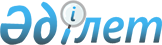 "2023-2025 жылдарға арналған Меркі ауданы ауылдық округтерінің бюджеттері туралы" Меркі аудандық мәслихатының 2022 жылғы 28 желтоқсандағы №40-2 шешіміне өзгерістер енгізу туралыЖамбыл облысы Меркі аудандық мәслихатының 2023 жылғы 28 тамыздағы № 8-2 шешімі
      Қазақстан Республикасының Бюджет кодексінің 109-1 бабына, "Қазақстан Республикасындағы жергілікті мемлекеттік басқару және өзін-өзі басқару туралы" Қазақстан Республикасы Заңының 6-бабына және "2023-2025 жылдарға арналған аудандық бюджет туралы" аудан мәслихатының 2022 жылғы 21 желтоқсандағы №39-3 шешіміне өзгерістер енгізу туралы" аудан мәслихатының 2023 жылдың 18 тамызындағы №7-2 шешіміне сәйкес аудандық мәслихат ШЕШТІ:
      1. "2023-2025 жылдарға арналған Меркі ауданы ауылдық округтерінің бюджеттері туралы" аудандық мәслихат 2022 жылғы 28 желтоқсандағы №40-2 шешіміне келесі өзгерістер мен толықтырулар енгізілсін:
      "1-1. Ақтоған ауылдық округінің 2023-2025 жылдарға бюджеті тиісінше осы шешімнің 1-қосымшаға сәйкес, оның ішінде 2023 жылға келесіндей көлемдерде бекітілсін:
      кірістер -246395 мың теңге, оның ішінде:
      салықтық түсімдер – 10628 мың теңге;
      салықтық емес түсімдер – 100 мың теңге;
      негізгі капиталды сатудан түсетін түсімдер – 600 мың теңге;
      трансферттердің түсімдері –235067 мың теңге;
      шығындар –249652 мың теңге;
      таза бюджеттік кредиттеу – 0 мың теңге;
      бюджеттік кредиттер –0 мың теңге;
      бюджеттік кредиттерді өтеу-0 мың теңге;
      қаржылық активтерімен операциялар бойынша сальдо –0 мың теңге;
      қаржы активтерін сатып алу – 0 мың теңге;
      мемлекеттік қаржы активтерін сатудан түсетін түсім – 0 мың теңге;
      бюджеттің тапшылығы (профициті) – -3257 мың теңге;
      бюджет тапшылығын қаржыландыру (профицитті пайдалану) – 3257 мың теңге;
      қарыздар түсімі -0 мың теңге;
      қарыздарды өтеу -0 мың теңге;
      бюджет қаражатының пайдаланылатын қалдықтары-3257 мың теңге.
      "1-2. Жамбыл ауылдық округінің 2023-2025 жылдарға бюджеті тиісінше осы шешімнің 2-қосымшаға сәйкес, оның ішінде 2023 жылға келесіндей көлемдерде бекітілсін:
      кірістер -327698 мың теңге, оның ішінде:
      салықтық түсімдер – 60810 мың теңге;
      салықтық емес түсімдер – 200 мың теңге;
      негізгі капиталды сатудан түсетін түсімдер – 300 мың теңге;
      трансферттердің түсімдері –266388 мың теңге;
      шығындар –348115 мың теңге;
      таза бюджеттік кредиттеу – 0 мың теңге;
      бюджеттік кредиттер –0 мың теңге;
      бюджеттік кредиттерді өтеу-0 мың теңге;
      қаржылық активтерімен операциялар бойынша сальдо –0 мың теңге;
      қаржы активтерін сатып алу – 0 мың теңге;
      мемлекеттік қаржы активтерін сатудан түсетін түсім – 0 мың теңге;
      бюджеттің тапшылығы (профициті) – -20417 мың теңге;
      бюджет тапшылығын қаржыландыру (профицитті пайдалану) – 20417 мың теңге;
      қарыздар түсімі -0 мың теңге;
      қарыздарды өтеу -0 мың теңге;
      бюджет қаражатының пайдаланылатын қалдықтары-20417 мың теңге.
      1-3. Меркі ауылдық округінің 2023-2025 жылдарға бюджеті тиісінше осы шешімнің 3-қосымшаға сәйкес, оның ішінде 2023 жылға келесіндей көлемдерде бекітілсін: 
      кірістер -415313 мың теңге, оның ішінде:
      салықтық түсімдер – 105443 мың теңге;
      салықтық емес түсімдер – 300 мың теңге;
      негізгі капиталды сатудан түсетін түсімдер – 300 мың теңге;
      трансферттердің түсімдері –309270 мың теңге;
      шығындар –421430 мың теңге;
      таза бюджеттік кредиттеу – 0 мың теңге;
      бюджеттік кредиттер –0 мың теңге;
      бюджеттік кредиттерді өтеу-0 мың теңге;
      қаржылық активтерімен операциялар бойынша сальдо –0 мың теңге;
      қаржы активтерін сатып алу – 0 мың теңге;
      мемлекеттік қаржы активтерін сатудан түсетін түсім – 0 мың теңге;
      бюджеттің тапшылығы (профициті) – -6117 мың теңге;
      бюджет тапшылығын қаржыландыру (профицитті пайдалану) –6117 мың теңге;
      қарыздар түсімі -0 мың теңге;
      қарыздарды өтеу -0 мың теңге;
      бюджет қаражатының пайдаланылатын қалдықтары-6117 мың теңге.
      1-4. Сарымолдаев ауылдық округінің 2023-2025 жылдарға бюджеті тиісінше осы шешімнің 4-қосымшаға сәйкес, оның ішінде 2023 жылға келесіндей көлемдерде бекітілсін:
      кірістер -446658 мың теңге, оның ішінде:
      салықтық түсімдер –61260 мың теңге;
      салықтық емес түсімдер – 200 мың теңге;
      негізгі капиталды сатудан түсетін түсімдер – 300 мың теңге;
      трансферттердің түсімдері –384898 мың теңге;
      шығындар –446759 мың теңге;
      таза бюджеттік кредиттеу – 0 мың теңге;
      бюджеттік кредиттер –0 мың теңге;
      бюджеттік кредиттерді өтеу-0 мың теңге;
      қаржылық активтерімен операциялар бойынша сальдо –0 мың теңге;
      қаржы активтерін сатып алу – 0 мың теңге;
      мемлекеттік қаржы активтерін сатудан түсетін түсім – 0 мың теңге;
      бюджеттің тапшылығы (профициті) – -101 мың теңге;
      бюджет тапшылығын қаржыландыру (профицитті пайдалану) – 101 мың теңге;
      қарыздар түсімі -0 мың теңге;
      қарыздарды өтеу -0 мың теңге;
      бюджет қаражатының пайдаланылатын қалдықтары-101 мың теңге.
      1-5. Ойтал ауылдық ауылдық округінің 2023-2025 жылдарға бюджеті тиісінше осы шешімнің 5-қосымшаға сәйкес, оның ішінде 2023 жылға келесіндей көлемдерде бекітілсін:
      кірістер -342226 мың теңге, оның ішінде:
      салықтық түсімдер – 29307 мың теңге;
      салықтық емес түсімдер –200 мың теңге;
      негізгі капиталды сатудан түсетін түсімдер – 100 мың теңге;
      трансферттердің түсімдері –312619 мың теңге;
      шығындар –342921 мың теңге;
      таза бюджеттік кредиттеу – 0 мың теңге;
      бюджеттік кредиттер –0 мың теңге;
      бюджеттік кредиттерді өтеу-0 мың теңге;
      қаржылық активтерімен операциялар бойынша сальдо –0 мың теңге;
      қаржы активтерін сатып алу – 0 мың теңге;
      мемлекеттік қаржы активтерін сатудан түсетін түсім – 0 мың теңге;
      бюджеттің тапшылығы (профициті) – -695 мың теңге;
      бюджет тапшылығын қаржыландыру (профицитті пайдалану) – 695 мың теңге;
      қарыздар түсімі -0 мың теңге;
      қарыздарды өтеу -0 мың теңге;
      бюджет қаражатының пайдаланылатын қалдықтары-695 мың теңге.
      1-6. Т.Рысқұлов ауылдық округінің 2023-2025 жылдарға бюджеті тиісінше осышешімнің 6-қосымшаға сәйкес, оның ішінде 2023 жылға келесіндей көлемдерде бекітілсін:
      кірістер -308256 мың теңге, оның ішінде:
      салықтық түсімдер – 11800 мың теңге;
      салықтық емес түсімдер –100 мың теңге;
      негізгі капиталды сатудан түсетін түсімдер –100 мың теңге;
      трансферттердің түсімдері –296256 мың теңге;
      шығындар –441567 мың теңге;
      таза бюджеттік кредиттеу – 0 мың теңге;
      бюджеттік кредиттер –0 мың теңге;
      бюджеттік кредиттерді өтеу-0 мың теңге;
      қаржылық активтерімен операциялар бойынша сальдо –0 мың теңге;
      қаржы активтерін сатып алу – 0 мың теңге;
      мемлекеттік қаржы активтерін сатудан түсетін түсім – 0 мың теңге;
      бюджеттің тапшылығы (профициті) – -133311 мың теңге;
      бюджет тапшылығын қаржыландыру (профицитті пайдалану) – 133311 мың теңге;
      қарыздар түсімі -0 мың теңге;
      қарыздарды өтеу -0 мың теңге;
      бюджет қаражатының пайдаланылатын қалдықтары-133311 мың теңге.
      1-7. Тәтті ауылдық округінің 2023-2025 жылдарға бюджеті тиісінше осы шешімнің 7-қосымшаға сәйкес, оның ішінде 2023 жылға келесіндей көлемдерде бекітілсін:
      кірістер -130557 мың теңге, оның ішінде:
      салықтық түсімдер – 5854 мың теңге;
      салықтық емес түсімдер –100 мың теңге;
      негізгі капиталды сатудан түсетін түсімдер – 600 мың теңге;
      трансферттердің түсімдері –124003 мың теңге;
      шығындар –130882 мың теңге;
      таза бюджеттік кредиттеу – 0 мың теңге;
      бюджеттік кредиттер –0 мың теңге;
      бюджеттік кредиттерді өтеу-0 мың теңге;
      қаржылық активтерімен операциялар бойынша сальдо –0 мың теңге;
      қаржы активтерін сатып алу – 0 мың теңге;
      мемлекеттік қаржы активтерін сатудан түсетін түсім – 0 мың теңге;
      бюджеттің тапшылығы (профициті) – -325 мың теңге;
      бюджет тапшылығын қаржыландыру (профицитті пайдалану) – 325 мың теңге;
      қарыздар түсімі -0 мың теңге;
      қарыздарды өтеу -0 мың теңге;
      бюджет қаражатының пайдаланылатын қалдықтары-325 мың теңге.
      1-8. Ақарал ауылдық округінің 2023-2025 жылдарға бюджеті тиісінше осы шешімнің 8-қосымшаға сәйкес, оның ішінде 2023 жылға келесіндей көлемдерде бекітілсін:
      кірістер -148087 мың теңге, оның ішінде:
      салықтық түсімдер – 9350 мың теңге;
      салықтық емес түсімдер – 100 мың теңге;
      негізгі капиталды сатудан түсетін түсімдер – 100 мың теңге;
      трансферттердің түсімдері –138537 мың теңге;
      шығындар –150241 мың теңге;
      таза бюджеттік кредиттеу – 0 мың теңге;
      бюджеттік кредиттер –0 мың теңге;
      бюджеттік кредиттерді өтеу-0 мың теңге;
      қаржылық активтерімен операциялар бойынша сальдо –0 мың теңге;
      қаржы активтерін сатып алу – 0 мың теңге;
      мемлекеттік қаржы активтерін сатудан түсетін түсім – 0 мың теңге;
      бюджеттің тапшылығы (профициті) – -2154 мың теңге;
      бюджет тапшылығын қаржыландыру (профицитті пайдалану) –2154 мың теңге;
      қарыздар түсімі -0 мың теңге;
      қарыздарды өтеу -0 мың теңге;
      бюджет қаражатының пайдаланылатын қалдықтары-2154 мың теңге.
      1-9. Сұрат ауылдық округінің 2023-2025 жылдарға бюджеті тиісінше осы шешімнің 9-қосымшаға сәйкес, оның ішінде 2023 жылға келесіндей көлемдерде бекітілсін:
      кірістер -157202 мың теңге, оның ішінде:
      салықтық түсімдер – 8800 мың теңге;
      салықтық емес түсімдер – 100 мың теңге;
      негізгі капиталды сатудан түсетін түсімдер – 100 мың теңге;
      трансферттердің түсімдері –148202 мың теңге;
      шығындар –160055 мың теңге;
      таза бюджеттік кредиттеу – 0 мың теңге;
      бюджеттік кредиттер –0 мың теңге;
      бюджеттік кредиттерді өтеу-0 мың теңге;
      қаржылық активтерімен операциялар бойынша сальдо –0 мың теңге;
      қаржы активтерін сатып алу – 0 мың теңге;
      мемлекеттік қаржы активтерін сатудан түсетін түсім – 0 мың теңге;
      бюджеттің тапшылығы (профициті) – -2853 мың теңге;
      бюджет тапшылығын қаржыландыру (профицитті пайдалану) – 2853 мың теңге;
      қарыздар түсімі -0 мың теңге;
      қарыздарды өтеу -0 мың теңге;
      бюджет қаражатының пайдаланылатын қалдықтары-2853 мың теңге.
      1-10. Жанатоған ауылдық округінің 2023-2025 жылдарға бюджеті тиісінше осы шешімнің 10-қосымшаға сәйкес, оның ішінде 2023 жылға келесіндей көлемдерде бекітілсін:
      кірістер -149590 мың теңге, оның ішінде:
      салықтық түсімдер – 11890 мың теңге;
      салықтық емес түсімдер – 100 мың теңге;
      негізгі капиталды сатудан түсетін түсімдер – 100 мың теңге;
      трансферттердің түсімдері –137500 мың теңге;
      шығындар –153389 мың теңге;
      таза бюджеттік кредиттеу – 0 мың теңге;
      бюджеттік кредиттер –0 мың теңге;
      бюджеттік кредиттерді өтеу-0 мың теңге;
      қаржылық активтерімен операциялар бойынша сальдо –0 мың теңге;
      қаржы активтерін сатып алу – 0 мың теңге;
      мемлекеттік қаржы активтерін сатудан түсетін түсім – 0 мың теңге;
      бюджеттің тапшылығы (профициті) – -3799 мың теңге;
      бюджет тапшылығын қаржыландыру (профицитті пайдалану) – 3799 мың теңге;
      қарыздар түсімі -0 мың теңге;
      қарыздарды өтеу -0 мың теңге;
      бюджет қаражатының пайдаланылатын қалдықтары-3799 мың теңге.
      1-11. Андас батыр ауылдық округінің 2023-2025 жылдарға бюджеті тиісінше осы шешімнің 11-қосымшаға сәйкес, оның ішінде 2023 жылға келесіндей көлемдерде бекітілсін:
      кірістер -292597 мың теңге, оның ішінде:
      салықтық түсімдер – 27055 мың теңге;
      салықтық емес түсімдер –200 мың теңге;
      негізгі капиталды сатудан түсетін түсімдер – 200 мың теңге;
      трансферттердің түсімдері –265142 мың теңге;
      шығындар –295695 мың теңге;
      таза бюджеттік кредиттеу – 0 мың теңге;
      бюджеттік кредиттер –0 мың теңге;
      бюджеттік кредиттерді өтеу-0 мың теңге;
      қаржылық активтерімен операциялар бойынша сальдо –0 мың теңге;
      қаржы активтерін сатып алу – 0 мың теңге;
      мемлекеттік қаржы активтерін сатудан түсетін түсім – 0 мың теңге;
      бюджеттің тапшылығы (профициті) – -3098 мың теңге;
      бюджет тапшылығын қаржыландыру (профицитті пайдалану) – 3098 мың теңге;
      қарыздар түсімі -0 мың теңге;
      қарыздарды өтеу -0 мың теңге;
      бюджет қаражатының пайдаланылатын қалдықтары-3098 мың теңге.
      1-12. Кеңес ауылдық округінің 2023-2025 жылдарға бюджеті тиісінше осы шешімнің 12-қосымшаға сәйкес, оның ішінде 2023 жылға келесіндей көлемдерде бекітілсін:
      кірістер -103470 мың теңге, оның ішінде:
      салықтық түсімдер – 6877 мың теңге;
      салықтық емес түсімдер – 100 мың теңге;
      негізгі капиталды сатудан түсетін түсімдер – 100 мың теңге;
      трансферттердің түсімдері –96393 мың теңге;
      шығындар –104642 мың теңге;
      таза бюджеттік кредиттеу – 0 мың теңге;
      бюджеттік кредиттер –0 мың теңге;
      бюджеттік кредиттерді өтеу-0 мың теңге;
      қаржылық активтерімен операциялар бойынша сальдо –0 мың теңге;
      қаржы активтерін сатып алу – 0 мың теңге;
      мемлекеттік қаржы активтерін сатудан түсетін түсім – 0 мың теңге;
      бюджеттің тапшылығы (профициті) – -1172 мың теңге;
      бюджет тапшылығын қаржыландыру (профицитті пайдалану) – 1172 мың теңге;
      қарыздар түсімі -0 мың теңге;
      қарыздарды өтеу -0 мың теңге;
      бюджет қаражатының пайдаланылатын қалдықтары-1172 мың теңге.
      1-13. Ақермен ауылдық округінің 2023-2025 жылдарға бюджеті тиісінше осы шешімнің 13-қосымшаға сәйкес, оның ішінде 2023 жылға келесіндей көлемдерде бекітілсін:
      кірістер -429525 мың теңге, оның ішінде:
      салықтық түсімдер – 6162 мың теңге;
      салықтық емес түсімдер –100 мың теңге;
      негізгі капиталды сатудан түсетін түсімдер – 100 мың теңге;
      трансферттердің түсімдері –423563 мың теңге;
      шығындар –562620 мың теңге;
      таза бюджеттік кредиттеу – 0 мың теңге;
      бюджеттік кредиттер –0 мың теңге;
      бюджеттік кредиттерді өтеу-0 мың теңге;
      қаржылық активтерімен операциялар бойынша сальдо –0 мың теңге;
      қаржы активтерін сатып алу – 0 мың теңге;
      мемлекеттік қаржы активтерін сатудан түсетін түсім – 0 мың теңге;
      бюджеттің тапшылығы (профициті) – -132695 мың теңге;
      бюджет тапшылығын қаржыландыру (профицитті пайдалану) – 132695 мың теңге;
      қарыздар түсімі -0 мың теңге;
      қарыздарды өтеу -0 мың теңге;
      бюджет қаражатының пайдаланылатын қалдықтары-132695 мың теңге.
      1-14. Аспара ауылдық округінің 2023-2025 жылдарға бюджеті тиісінше осы шешімнің 14-қосымшаға сәйкес, оның ішінде 2023 жылға келесіндей көлемдерде бекітілсін:
      кірістер -84008 мың теңге, оның ішінде:
      салықтық түсімдер –3201 мың теңге;
      салықтық емес түсімдер –100 мың теңге;
      негізгі капиталды сатудан түсетін түсімдер – 1700 мың теңге;
      трансферттердің түсімдері –79007 мың теңге;
      шығындар –85518 мың теңге;
      таза бюджеттік кредиттеу – 0 мың теңге;
      бюджеттік кредиттер –0 мың теңге;
      бюджеттік кредиттерді өтеу-0 мың теңге;
      қаржылық активтерімен операциялар бойынша сальдо –0 мың теңге;
      қаржы активтерін сатып алу – 0 мың теңге;
      мемлекеттік қаржы активтерін сатудан түсетін түсім – 0 мың теңге;
      бюджеттің тапшылығы (профициті) – -1510 мың теңге;
      бюджет тапшылығын қаржыландыру (профицитті пайдалану) – 1510 мың теңге;
      қарыздар түсімі -0 мың теңге;
      қарыздарды өтеу -0 мың теңге;
      бюджет қаражатының пайдаланылатын қалдықтары-1510 мың теңге";
      Көрсетілген шешімнің 1, 2, 3, 4, 5, 6, 7, 8, 9, 10, 11, 12, 13, 14 қосымшалары осы шешімнің 1, 2, 3, 4, 5, 6, 7, 8, 9, 10, 11, 12, 13, 14 қосымшаларына сәйкес жаңа редакцияда жазылсын.
      2. Осы шешім 2023 жылғы 1 қантардан бастап қолданысқа енгізіледі. 2023 жылға арналған Ақтоған ауылдық округінің бюджеті 2023 жылға арналған Жамбыл ауылдық округінің бюджеті 2023 жылға арналған Меркі ауылдық округінің бюджеті 2023 жылға арналған Сарымолдаев ауылдық округінің бюджеті 2023 жылға арналған Ойтал ауылдық округінің бюджеті 2023 жылға арналған Рыскулов ауылдық округінің бюджеті 2023 жылға арналған Тәтті ауылдық округінің бюджеті 2023 жылға арналған Ақарал ауылдық округінің бюджеті 2023 жылға арналған Сұрат ауылдық округінің бюджеті 2023 жылға арналған Жаңатоған ауылдық округінің бюджеті 2023 жылға арналған Андас-Батыр ауылдық округінің бюджеті 2023 жылға арналған Кеңес ауылдық округінің бюджеті 2023 жылға арналған Ақермен ауылдық округінің бюджеті 2023 жылға арналған Аспара ауылдық округінің бюджеті
					© 2012. Қазақстан Республикасы Әділет министрлігінің «Қазақстан Республикасының Заңнама және құқықтық ақпарат институты» ШЖҚ РМК
				
      Меркі аудандық 

      мәслихатының төрағасы 

М. Көкрекбаев
Меркі аудандық мәслихатының 2022 жылғы 28 желтоқсандағы №40-2 шешіміне 1 қосымшаМеркі аудандық мəслихатының 2023 жылғы тамызындағы № 8-2 шешіміне 1 қосымша
Санаты
Санаты
Санаты
Санаты
Сомасы, мың теңге
Сыныбы
Сыныбы
Сыныбы
Сомасы, мың теңге
Ішкі сыныбы
Ішкі сыныбы
Атауы
1
1
1
2
3
1. КІРІСТЕР
246395
1
Салықтық түсімдер
10628
О1
Табыс салығы 
360
2
Жеке табыс салығы
360
О4
Меншікке салынатын салықтар
10262
1
Мүлікке салынатын салықтар
660
4
Көлік құралдарына салынатын салық
9600
5
Бірыңғай жер салығы
2
О5
Тауарларға, жұмыстарға және қызметтерге салынатын ішкі салықтар
6
3
Табиғи және басқа да ресурстарды пайдаланғаны үшін түсетін түсімдер
6
2
Салықтық емес түсімдер
100
О4
Мемлекеттік бюджеттен қаржыландырылатын, сондай-ақ Қазақстан Республикасы Ұлттық Банкінің бюджетінен (шығыстар сметасынан) қамтылатын және қаржыландырылатын мемлекеттік мекемелер салатын айыппұлдар, өсімпұлдар, санкциялар, өндіріп алулар
100
1
Мұнай секторы ұйымдарынан түсетін түсімдерді қоспағанда, мемлекеттік бюджеттен қаржыландырылатын, сондай-ақ Қазақстан Республикасы Ұлттық Банкінің бюджетінен (шығыстар сметасынан) ұсталатын және қаржыландырылатын мемлекеттік мекемелер салатын айыппұлдар, өсімпұлдар, санкциялар, өндіріп алулар
100
3
Негізгі капиталды сатудан түсетін түсімдер
600
03
Жерді және материалдық емес активтерді сату
600
1
Жерді сату
600
4
Трансферттердің түсімдері
235067
О2
Мемлекеттік басқарудың жоғары тұрған органдарынан түсетін трансферттер
235067
3
Аудандық бюджеттен түсетін трансферттер
235067
Функционалдық топ
Функционалдық топ
Функционалдық топ
Функционалдық топ
Сомасы, мың теңге
Бюджеттік бағдарламалардың әкімшісі
Бюджеттік бағдарламалардың әкімшісі
Бюджеттік бағдарламалардың әкімшісі
Сомасы, мың теңге
Бағдарлама
Бағдарлама
Сомасы, мың теңге
Атауы
Сомасы, мың теңге
1
1
1
2
3
2. ШЫҒЫНДАР
249652
01
Жалпы сипаттағы мемлекеттiк қызметтер 
70764
124
Аудандық маңызы бар қала, ауыл, кент, ауылдық округ әкімінің аппараты 
70764
001
Қаладағы аудан, аудандық маңызы бар қаланың, кент, ауыл, ауылдық округ әкімінің қызметін қамтамасыз ету жөніндегі қызметтер
69864
022
Мемлекеттік органның күрделі шығыстары
900
07
Тұрғын үй-коммуналдық шаруашылық 
11352
124
Аудандық маңызы бар қала, ауыл, кент, ауылдық округ әкімінің аппараты 
11352
014
Елдi мекендердi сумен жабдықтауды ұйымдастыру
603
008
Елді мекендердегі көшелерді жарықтандыру
7432
009
Елді мекендерді санитариясын қамтамасыз ету
500
011
Елді мекендерді абаттандыру мен көгалдандыру
2817
08
Мәдениет, спорт, туризм және ақпараттық кеңiстiк
500
124
Аудандық маңызы бар қала, ауыл, кент, ауылдық округ әкімінің аппараты 
500
028
Жергілікті деңгейде дене шынықтыру-сауықтыру және спорттық іс-шараларды өткізу
500
12
Көлік және коммуникация
67540
124
Аудандық маңызы бар қала, ауыл, кент, ауылдық округ әкімінің аппараты 
67540
013
Аудандық маңызы бар қалаларда, ауылдарда, кенттерде, ауылдық округтерде автомобиль жолдарының жұмыс істеуін қамтамасыз ету
300
045
Аудандық маңызы бар қалаларда, ауылдарда, кенттерде, ауылдық округтерде автомобиль жолдарын күрделі және орташа жөндеу
67240
13
Басқалар
99496
124
Аудандық маңызы бар қала, ауыл, кент, ауылдық округ әкімінің аппараты 
99496
057
"Ауыл-Ел бесігі" жобасы шеңберінде ауылдық елді мекендердегі әлеуметтік және инженерлік инфрақұрылым бойынша іс-шараларды іске асыру
99496
3. Таза бюджеттік кредит беру
0
Бюджеттік кредиттер 
0
Функционалдық топ
Функционалдық топ
Функционалдық топ
Функционалдық топ
Функционалдық топ
Бюджеттік бағдарламалардың әкімшісі
Бюджеттік бағдарламалардың әкімшісі
Бюджеттік бағдарламалардың әкімшісі
Бюджеттік бағдарламалардың әкімшісі
Бағдарлама
Бағдарлама
Бағдарлама
Бюджеттік кредиттерді өтеу
0
Санаты
Санаты
Санаты
Санаты
Санаты
Сыныбы
Сыныбы
Сыныбы
Сыныбы
Ішкі сыныбы 
Ішкі сыныбы 
Ішкі сыныбы 
5
Бюджеттік кредиттерді өтеу
0
01
Бюджеттік кредиттерді өтеу
0
1
Мемлекеттік бюджеттен берілген бюджеттік кредиттерді өтеу
0
4. Қаржы активтерімен жасалатын операциялар бойынша сальдо
0
Қаржы активтерін сатып алу
0
Мемлекеттік қаржылық активтерін сатудан түскен түсімдер
0
5. Бюджет тапшылығы (профициті)
-3257
6. Бюджет тапшылығын қаржыландыру (профицитін пайдалану)
3257
7
Қарыздар түсімі
0
01
Мемлекеттік ішкі қарыздар
0
2
Қарыз алу келісім шарттары
0
Бюджет қаражатының пайдаланылатын қалдықтары
3257Меркі аудандық мәслихатының 2022 жылғы 28 желтоқсандағы №40-2 шешіміне 2 қосымшаМеркі аудандық мəслихатының 2023 жылғы тамызындағы № 8-2 шешіміне 2 қосымша
Санаты
Санаты
Санаты
Санаты
Сомасы, мың теңге
Сыныбы
Сыныбы
Сыныбы
Сомасы, мың теңге
Ішкі сыныбы
Ішкі сыныбы
Сомасы, мың теңге
Атауы
1
1
1
2
3
1. КІРІСТЕР
327698
1
Салықтық түсімдер
60810
О1
Табыс салығы 
12500
2
Жеке табыс салығы
12500
О4
Меншікке салынатын салықтар
47760
1
Мүлікке салынатын салықтар
1500
4
Көлік құралдарына салынатын салық
46230
5
Бірыңғай жер салығы
30
О5
Тауарларға, жұмыстарға және қызметтерге салынатын ішкі салықтар
550
3
Табиғи және басқа да ресурстарды пайдаланғаны үшін түсетін түсімдер
400
4
Кәсіпкерлік және кәсіби қызметті жүргізгені үшін алынатын алымдар
150
2
Салықтық емес түсімдер
200
О4
Мемлекеттік бюджеттен қаржыландырылатын, сондай-ақ Қазақстан Республикасы Ұлттық Банкінің бюджетінен (шығыстар сметасынан) қамтылатын және қаржыландырылатын мемлекеттік мекемелер салатын айыппұлдар, өсімпұлдар, санкциялар, өндіріп алулар
200
1
Мұнай секторы ұйымдарынан түсетін түсімдерді қоспағанда, мемлекеттік бюджеттен қаржыландырылатын, сондай-ақ Қазақстан Республикасы Ұлттық Банкінің бюджетінен (шығыстар сметасынан) ұсталатын және қаржыландырылатын мемлекеттік мекемелер салатын айыппұлдар, өсімпұлдар, санкциялар, өндіріп алулар
200
3
Негізгі капиталды сатудан түсетін түсімдер
300
03
Жерді және материалдық емес активтерді сату
300
1
Жерді сату
300
4
Трансферттердің түсімдері
266388
О2
Мемлекеттік басқарудың жоғары тұрған органдарынан түсетін трансферттер
266388
3
Аудандық бюджеттен түсетін трансферттер
266388
Функционалдық топ
Функционалдық топ
Функционалдық топ
Функционалдық топ
Сомасы, мың теңге
Бюджеттік бағдарламалардың әкімшісі
Бюджеттік бағдарламалардың әкімшісі
Бюджеттік бағдарламалардың әкімшісі
Сомасы, мың теңге
Бағдарлама
Бағдарлама
Сомасы, мың теңге
Атауы
1
1
1
2
3
2. ШЫҒЫНДАР
348115
01
Жалпы сипаттағы мемлекеттiк қызметтер 
62140
124
Аудандық маңызы бар қала, ауыл, кент, ауылдық округ әкімінің аппараты 
62140
001
Қаладағы аудан, аудандық маңызы бар қаланың, кент, ауыл, ауылдық округ әкімінің қызметін қамтамасыз ету жөніндегі қызметтер
61440
022
Мемлекеттік органның күрделі шығыстары
700
07
Тұрғын үй-коммуналдық шаруашылық 
59167
124
Аудандық маңызы бар қала, ауыл, кент, ауылдық округ әкімінің аппараты 
59167
008
Елді мекендердегі көшелерді жарықтандыру
12618
009
Елді мекендерді санитариясын қамтамасыз ету
500
011
Елді мекендерді абаттандыру мен көгалдандыру
46049
08
Мәдениет, спорт, туризм және ақпараттық кеңiстiк
500
124
Аудандық маңызы бар қала, ауыл, кент, ауылдық округ әкімінің аппараты 
500
028
Жергілікті деңгейде дене шынықтыру-сауықтыру және спорттық іс-шараларды өткізу
500
12
Көлік және коммуникация
121158
124
Аудандық маңызы бар қала, ауыл, кент, ауылдық округ әкімінің аппараты 
121158
013
Аудандық маңызы бар қалаларда, ауылдарда, кенттерде, ауылдық округтерде автомобиль жолдарының жұмыс істеуін қамтамасыз ету
600
045
Аудандық маңызы бар қалаларда, ауылдарда, кенттерде, ауылдық округтерде автомобиль жолдарын күрделі және орташа жөндеу
120558
13
Басқалар
105150
124
Аудандық маңызы бар қала, ауыл, кент, ауылдық округ әкімінің аппараты 
105150
057
"Ауыл-Ел бесігі" жобасы шеңберінде ауылдық елді мекендердегі әлеуметтік және инженерлік инфрақұрылым бойынша іс-шараларды іске асыру
105150
3. Таза бюджеттік кредит беру
0
Бюджеттік кредиттер 
0
Функционалдық топ
Функционалдық топ
Функционалдық топ
Функционалдық топ
Функционалдық топ
Бюджеттік бағдарламалардың әкімшісі
Бюджеттік бағдарламалардың әкімшісі
Бюджеттік бағдарламалардың әкімшісі
Бюджеттік бағдарламалардың әкімшісі
Бағдарлама
Бағдарлама
Бағдарлама
Бюджеттік кредиттерді өтеу
0
Санаты
Санаты
Санаты
Санаты
Санаты
Сыныбы
Сыныбы
Сыныбы
Сыныбы
Ішкі сыныбы 
Ішкі сыныбы 
Ішкі сыныбы 
5
Бюджеттік кредиттерді өтеу
0
01
Бюджеттік кредиттерді өтеу
0
1
Мемлекеттік бюджеттен берілген бюджеттік кредиттерді өтеу
0
4. Қаржы активтерімен жасалатын операциялар бойынша сальдо
0
Қаржы активтерін сатып алу
0
Мемлекеттік қаржылық активтерін сатудан түскен түсімдер
0
5. Бюджет тапшылығы (профициті)
-20417
6. Бюджет тапшылығын қаржыландыру (профицитін пайдалану)
20417
7
Қарыздар түсімі
0
01
Мемлекеттік ішкі қарыздар
0
2
Қарыз алу келісім шарттары
0
Бюджет қаражатының пайдаланылатын қалдықтары
20417Меркі аудандық мәслихатының 2022 жылғы 28 желтоқсандағы №40-2 шешіміне 3 қосымшаМеркі аудандық мəслихатының 2023 жылғы тамызындағы № 8-2 шешіміне 3 қосымша
Санаты
Санаты
Санаты
Санаты
Сомасы, мың теңге
Сыныбы
Сыныбы
Сыныбы
Сомасы, мың теңге
Ішкі сыныбы
Ішкі сыныбы
Атауы
1
1
1
2
3
1. КІРІСТЕР
415313
1
Салықтық түсімдер
105443
О1
Табыс салығы 
28000
2
Жеке табыс салығы
28000
О4
Меншікке салынатын салықтар
76841
1
Мүлікке салынатын салықтар
3300
4
Көлік құралдарына салынатын салық
73531
5
Бірыңғай жер салығы
10
О5
Тауарларға, жұмыстарға және қызметтерге салынатын ішкі салықтар
602
3
Табиғи және басқа да ресурстарды пайдаланғаны үшін түсетін түсімдер
2
4
Кәсіпкерлік және кәсіби қызметті жүргізгені үшін алынатын алымдар
600
2
Салықтық емес түсімдер
300
О4
Мемлекеттік бюджеттен қаржыландырылатын, сондай-ақ Қазақстан Республикасы Ұлттық Банкінің бюджетінен (шығыстар сметасынан) қамтылатын және қаржыландырылатын мемлекеттік мекемелер салатын айыппұлдар, өсімпұлдар, санкциялар, өндіріп алулар
300
1
Мұнай секторы ұйымдарынан түсетін түсімдерді қоспағанда, мемлекеттік бюджеттен қаржыландырылатын, сондай-ақ Қазақстан Республикасы Ұлттық Банкінің бюджетінен (шығыстар сметасынан) ұсталатын және қаржыландырылатын мемлекеттік мекемелер салатын айыппұлдар, өсімпұлдар, санкциялар, өндіріп алулар
300
3
Негізгі капиталды сатудан түсетін түсімдер
300
03
Жерді және материалдық емес активтерді сату
300
1
Жерді сату
300
4
Трансферттердің түсімдері
309270
О2
Мемлекеттік басқарудың жоғары тұрған органдарынан түсетін трансферттер
309270
3
Аудандық бюджеттен түсетін трансферттер
309270
Функционалдық топ
Функционалдық топ
Функционалдық топ
Функционалдық топ
Сомасы, мың теңге
Бюджеттік бағдарламалардың әкімшісі
Бюджеттік бағдарламалардың әкімшісі
Бюджеттік бағдарламалардың әкімшісі
Сомасы, мың теңге
Бағдарлама
Бағдарлама
Сомасы, мың теңге
Атауы
Сомасы, мың теңге
1
1
1
2
3
2. ШЫҒЫНДАР
421430
01
Жалпы сипаттағы мемлекеттiк қызметтер 
147017
124
Аудандық маңызы бар қала, ауыл, кент, ауылдық округ әкімінің аппараты 
147017
001
Қаладағы аудан, аудандық маңызы бар қаланың, кент, ауыл, ауылдық округ әкімінің қызметін қамтамасыз ету жөніндегі қызметтер
146650
022
Мемлекеттік органның күрделі шығыстары
367
07
Тұрғын үй-коммуналдық шаруашылық 
228348
124
Аудандық маңызы бар қала, ауыл, кент, ауылдық округ әкімінің аппараты 
228348
014
Елдi мекендердi сумен жабдықтауды ұйымдастыру
1111
008
Елді мекендердегі көшелерді жарықтандыру
40284
009
Елді мекендерді санитариясын қамтамасыз ету
5000
010
Жерлеу орынындарын ұстау және туыстары жоқ адамдарды жерлеу үшін
400
011
Елді мекендерді абаттандыру мен көгалдандыру
181553
08
Мәдениет, спорт, туризм және ақпараттық кеңiстiк
4806
124
Аудандық маңызы бар қала, ауыл, кент, ауылдық округ әкімінің аппараты 
4806
006
Жергілікті деңгейде мәдени-демалыс жұмысын қолдау
4306
028
Жергілікті деңгейде дене шынықтыру-сауықтыру және спорттық іс-шараларды өткізу
500
12
Көлік және коммуникация
41258
124
Аудандық маңызы бар қала, ауыл, кент, ауылдық округ әкімінің аппараты 
41258
013
Аудандық маңызы бар қалаларда, ауылдарда, кенттерде, ауылдық округтерде автомобиль жолдарының жұмыс істеуін қамтамасыз ету
2000
045
Аудандық маңызы бар қалаларда, ауылдарда, кенттерде, ауылдық округтерде автомобиль жолдарын күрделі және орташа жөндеу
39258
15
Трансферттер
1
124
Аудандық маңызы бар қала, ауыл, кент, ауылдық округ әкімінің аппараты 
1
048
Пайдаланылмаған (толық пайдаланылмаған) нысаналы трансферттерді қайтару 
1
3. Таза бюджеттік кредит беру
0
Бюджеттік кредиттер 
0
Функционалдық топ
Функционалдық топ
Функционалдық топ
Функционалдық топ
Функционалдық топ
Бюджеттік бағдарламалардың әкімшісі
Бюджеттік бағдарламалардың әкімшісі
Бюджеттік бағдарламалардың әкімшісі
Бюджеттік бағдарламалардың әкімшісі
Бағдарлама
Бағдарлама
Бағдарлама
Бюджеттік кредиттерді өтеу
0
Санаты
Санаты
Санаты
Санаты
Санаты
Сыныбы
Сыныбы
Сыныбы
Сыныбы
Ішкі сыныбы 
Ішкі сыныбы 
Ішкі сыныбы 
5
Бюджеттік кредиттерді өтеу
0
01
Бюджеттік кредиттерді өтеу
0
1
Мемлекеттік бюджеттен берілген бюджеттік кредиттерді өтеу
0
4. Қаржы активтерімен жасалатын операциялар бойынша сальдо
0
Қаржы активтерін сатып алу
0
Мемлекеттік қаржылық активтерін сатудан түскен түсімдер
0
5. Бюджет тапшылығы (профициті)
-6117
6. Бюджет тапшылығын қаржыландыру (профицитін пайдалану)
6117
7
Қарыздар түсімі
0
01
Мемлекеттік ішкі қарыздар
0
2
Қарыз алу келісім шарттары
0
Бюджет қаражатының пайдаланылатын қалдықтары
6117Меркі аудандық мәслихатының 2022 жылғы 28 желтоқсандағы №40-2 шешіміне 4 қосымшаМеркі аудандық мəслихатының 2023 жылғы тамызындағы № 8-2 шешіміне 4 қосымша
Санаты
Санаты
Санаты
Санаты
Сомасы, мың теңге
Сыныбы
Сыныбы
Сыныбы
Сомасы, мың теңге
Ішкі сыныбы
Ішкі сыныбы
Атауы
1
1
1
2
3
1. КІРІСТЕР
446658
1
Салықтық түсімдер
61260
О1
Табыс салығы 
10000
2
Жеке табыс салығы
10000
О4
Меншікке салынатын салықтар
51150
1
Мүлікке салынатын салықтар
3800
4
Көлік құралдарына салынатын салық
47200
5
Бірыңғай жер салығы
150
О5
Тауарларға, жұмыстарға және қызметтерге салынатын ішкі салықтар
110
3
Табиғи және басқа да ресурстарды пайдаланғаны үшін түсетін түсімдер
100
4
Кәсіпкерлік және кәсіби қызметті жүргізгені үшін алынатын алымдар
10
2
Салықтық емес түсімдер
200
О4
Мемлекеттік бюджеттен қаржыландырылатын, сондай-ақ Қазақстан Республикасы Ұлттық Банкінің бюджетінен (шығыстар сметасынан) қамтылатын және қаржыландырылатын мемлекеттік мекемелер салатын айыппұлдар, өсімпұлдар, санкциялар, өндіріп алулар
200
1
Мұнай секторы ұйымдарынан түсетін түсімдерді қоспағанда, мемлекеттік бюджеттен қаржыландырылатын, сондай-ақ Қазақстан Республикасы Ұлттық Банкінің бюджетінен (шығыстар сметасынан) ұсталатын және қаржыландырылатын мемлекеттік мекемелер салатын айыппұлдар, өсімпұлдар, санкциялар, өндіріп алулар
200
3
Негізгі капиталды сатудан түсетін түсімдер
300
03
Жерді және материалдық емес активтерді сату
300
1
Жерді сату
300
4
Трансферттердің түсімдері
384898
О2
Мемлекеттік басқарудың жоғары тұрған органдарынан түсетін трансферттер
384898
3
Аудандық бюджеттен түсетін трансферттер
384898
Функционалдық топ
Функционалдық топ
Функционалдық топ
Функционалдық топ
Сомасы, мың теңге
Бюджеттік бағдарламалардың әкімшісі
Бюджеттік бағдарламалардың әкімшісі
Бюджеттік бағдарламалардың әкімшісі
Сомасы, мың теңге
Бағдарлама
Бағдарлама
Атауы
1
1
1
2
3
2. ШЫҒЫНДАР
446759
01
Жалпы сипаттағы мемлекеттiк қызметтер 
81795
124
Аудандық маңызы бар қала, ауыл, кент, ауылдық округ әкімінің аппараты 
81795
001
Қаладағы аудан, аудандық маңызы бар қаланың, кент, ауыл, ауылдық округ әкімінің қызметін қамтамасыз ету жөніндегі қызметтер
73320
022
Мемлекеттік органның күрделі шығыстары
8475
07
Тұрғын үй-коммуналдық шаруашылық 
40011
124
Аудандық маңызы бар қала, ауыл, кент, ауылдық округ әкімінің аппараты 
40011
014
Елдi мекендердi сумен жабдықтауды ұйымдастыру
1082
008
Елді мекендердегі көшелерді жарықтандыру
36944
009
Елді мекендерді санитариясын қамтамасыз ету
500
011
Елді мекендерді абаттандыру мен көгалдандыру
1485
08
Мәдениет, спорт, туризм және ақпараттық кеңiстiк
500
124
Аудандық маңызы бар қала, ауыл, кент, ауылдық округ әкімінің аппараты 
500
028
Жергілікті деңгейде дене шынықтыру-сауықтыру және спорттық іс-шараларды өткізу
500
12
Көлік және коммуникация
185679
124
Аудандық маңызы бар қала, ауыл, кент, ауылдық округ әкімінің аппараты 
185679
013
Аудандық маңызы бар қалаларда, ауылдарда, кенттерде, ауылдық округтерде автомобиль жолдарының жұмыс істеуін қамтамасыз ету
600
045
Аудандық маңызы бар қалаларда, ауылдарда, кенттерде, ауылдық округтерде автомобиль жолдарын күрделі және орташа жөндеу
185079
13
Басқалар
138765
124
Аудандық маңызы бар қала, ауыл, кент, ауылдық округ әкімінің аппараты 
138765
057
"Ауыл-Ел бесігі" жобасы шеңберінде ауылдық елді мекендердегі әлеуметтік және инженерлік инфрақұрылым бойынша іс-шараларды іске асыру
138765
15
Трансферттер
9
124
Аудандық маңызы бар қала, ауыл, кент, ауылдық округ әкімінің аппараты 
9
048
Пайдаланылмаған (толық пайдаланылмаған) нысаналы трансферттерді қайтару 
9
3. Таза бюджеттік кредит беру
0
Бюджеттік кредиттер 
0
Функционалдық топ
Функционалдық топ
Функционалдық топ
Функционалдық топ
Функционалдық топ
Бюджеттік бағдарламалардың әкімшісі
Бюджеттік бағдарламалардың әкімшісі
Бюджеттік бағдарламалардың әкімшісі
Бюджеттік бағдарламалардың әкімшісі
Бағдарлама
Бағдарлама
Бағдарлама
Бюджеттік кредиттерді өтеу
0
Санаты
Санаты
Санаты
Санаты
Санаты
Сыныбы
Сыныбы
Сыныбы
Сыныбы
Ішкі сыныбы 
Ішкі сыныбы 
Ішкі сыныбы 
5
Бюджеттік кредиттерді өтеу
0
01
Бюджеттік кредиттерді өтеу
0
1
Мемлекеттік бюджеттен берілген бюджеттік кредиттерді өтеу
0
4. Қаржы активтерімен жасалатын операциялар бойынша сальдо
0
Қаржы активтерін сатып алу
0
Мемлекеттік қаржылық активтерін сатудан түскен түсімдер
0
5. Бюджет тапшылығы (профициті)
-101
6. Бюджет тапшылығын қаржыландыру (профицитін пайдалану)
101
7
Қарыздар түсімі
0
01
Мемлекеттік ішкі қарыздар
0
2
Қарыз алу келісім шарттары
0
Бюджет қаражатының пайдаланылатын қалдықтары
101Меркі аудандық мәслихатының 2022 жылғы 28 желтоқсандағы №40-2 шешіміне 5 қосымшаМеркі аудандық мəслихатының 2023 жылғы тамызындағы № 8-2 шешіміне 5 қосымша
Санаты
Санаты
Санаты
Санаты
Сомасы, мың теңге
Сыныбы
Сыныбы
Сыныбы
Сомасы, мың теңге
Ішкі сыныбы
Ішкі сыныбы
Атауы
1
1
1
2
3
1. КІРІСТЕР
342226
1
Салықтық түсімдер
29307
О1
Табыс салығы 
4300
2
Жеке табыс салығы
4300
О4
Меншікке салынатын салықтар
25002
1
Мүлікке салынатын салықтар
2000
4
Көлік құралдарына салынатын салық
23000
5
Бірыңғай жер салығы
2
О5
Тауарларға, жұмыстарға және қызметтерге салынатын ішкі салықтар
5
4
Кәсіпкерлік және кәсіби қызметті жүргізгені үшін алынатын алымдар
5
2
Салықтық емес түсімдер
200
О4
Мемлекеттік бюджеттен қаржыландырылатын, сондай-ақ Қазақстан Республикасы Ұлттық Банкінің бюджетінен (шығыстар сметасынан) қамтылатын және қаржыландырылатын мемлекеттік мекемелер салатын айыппұлдар, өсімпұлдар, санкциялар, өндіріп алулар
200
1
Мұнай секторы ұйымдарынан түсетін түсімдерді қоспағанда, мемлекеттік бюджеттен қаржыландырылатын, сондай-ақ Қазақстан Республикасы Ұлттық Банкінің бюджетінен (шығыстар сметасынан) ұсталатын және қаржыландырылатын мемлекеттік мекемелер салатын айыппұлдар, өсімпұлдар, санкциялар, өндіріп алулар
200
3
Негізгі капиталды сатудан түсетін түсімдер
100
03
Жерді және материалдық емес активтерді сату
100
1
Жерді сату
100
4
Трансферттердің түсімдері
312619
О2
Мемлекеттік басқарудың жоғары тұрған органдарынан түсетін трансферттер
312619
3
Аудандық бюджеттен түсетін трансферттер
312619
Функционалдық топ
Функционалдық топ
Функционалдық топ
Функционалдық топ
Сомасы, мың теңге
Бюджеттік бағдарламалардың әкімшісі
Бюджеттік бағдарламалардың әкімшісі
Бюджеттік бағдарламалардың әкімшісі
Сомасы, мың теңге
Бағдарлама
Бағдарлама
Сомасы, мың теңге
Атауы
Сомасы, мың теңге
1
1
1
2
3
2. ШЫҒЫНДАР
342921
01
Жалпы сипаттағы мемлекеттiк қызметтер 
88727
124
Аудандық маңызы бар қала, ауыл, кент, ауылдық округ әкімінің аппараты 
88727
001
Қаладағы аудан, аудандық маңызы бар қаланың, кент, ауыл, ауылдық округ әкімінің қызметін қамтамасыз ету жөніндегі қызметтер
88360
022
Мемлекеттік органның күрделі шығыстары
367
07
Тұрғын үй-коммуналдық шаруашылық 
148744
124
Аудандық маңызы бар қала, ауыл, кент, ауылдық округ әкімінің аппараты 
148744
008
Елді мекендердегі көшелерді жарықтандыру
11958
009
Елді мекендерді санитариясын қамтамасыз ету
1900
011
Елді мекендерді абаттандыру мен көгалдандыру
134886
08
Мәдениет, спорт, туризм және ақпараттық кеңiстiк
500
124
Аудандық маңызы бар қала, ауыл, кент, ауылдық округ әкімінің аппараты 
500
028
Жергілікті деңгейде дене шынықтыру-сауықтыру және спорттық іс-шараларды өткізу
500
12
Көлік және коммуникация
104950
124
Аудандық маңызы бар қала, ауыл, кент, ауылдық округ әкімінің аппараты 
104950
013
Аудандық маңызы бар қалаларда, ауылдарда, кенттерде, ауылдық округтерде автомобиль жолдарының жұмыс істеуін қамтамасыз ету
400
045
Аудандық маңызы бар қалаларда, ауылдарда, кенттерде, ауылдық округтерде автомобиль жолдарын күрделі және орташа жөндеу
104550
3. Таза бюджеттік кредит беру
0
Бюджеттік кредиттер 
0
Функционалдық топ
Функционалдық топ
Функционалдық топ
Функционалдық топ
Функционалдық топ
Бюджеттік бағдарламалардың әкімшісі
Бюджеттік бағдарламалардың әкімшісі
Бюджеттік бағдарламалардың әкімшісі
Бюджеттік бағдарламалардың әкімшісі
Бағдарлама
Бағдарлама
Бағдарлама
Бюджеттік кредиттерді өтеу
0
Санаты
Санаты
Санаты
Санаты
Санаты
Сыныбы
Сыныбы
Сыныбы
Сыныбы
Ішкі сыныбы 
Ішкі сыныбы 
Ішкі сыныбы 
5
Бюджеттік кредиттерді өтеу
0
01
Бюджеттік кредиттерді өтеу
0
1
Мемлекеттік бюджеттен берілген бюджеттік кредиттерді өтеу
0
4. Қаржы активтерімен жасалатын операциялар бойынша сальдо
0
Қаржы активтерін сатып алу
0
Мемлекеттік қаржылық активтерін сатудан түскен түсімдер
0
5. Бюджет тапшылығы (профициті)
-695
6. Бюджет тапшылығын қаржыландыру (профицитін пайдалану)
695
7
Қарыздар түсімі
0
01
Мемлекеттік ішкі қарыздар
0
2
Қарыз алу келісім шарттары
0
Бюджет қаражатының пайдаланылатын қалдықтары
695Меркі аудандық мәслихатының 2022 жылғы 28 желтоқсандағы №40-2 шешіміне 6 қосымшаМеркі аудандық мəслихатының 2023 жылғы тамызындағы № 8-2 шешіміне 6 қосымша
Санаты
Санаты
Санаты
Санаты
Сомасы, мың теңге
Сыныбы
Сыныбы
Сыныбы
Сомасы, мың теңге
Ішкі сыныбы
Ішкі сыныбы
Сомасы, мың теңге
Атауы
Сомасы, мың теңге
1
1
1
2
3
1. КІРІСТЕР
308256
1
Салықтық түсімдер
11800
О1
Табыс салығы 
200
2
Жеке табыс салығы
200
О4
Меншікке салынатын салықтар
11600
1
Мүлікке салынатын салықтар
1000
4
Көлік құралдарына салынатын салық
10300
5
Бірыңғай жер салығы
300
2
Салықтық емес түсімдер
100
О4
Мемлекеттік бюджеттен қаржыландырылатын, сондай-ақ Қазақстан Республикасы Ұлттық Банкінің бюджетінен (шығыстар сметасынан) қамтылатын және қаржыландырылатын мемлекеттік мекемелер салатын айыппұлдар, өсімпұлдар, санкциялар, өндіріп алулар
100
1
Мұнай секторы ұйымдарынан түсетін түсімдерді қоспағанда, мемлекеттік бюджеттен қаржыландырылатын, сондай-ақ Қазақстан Республикасы Ұлттық Банкінің бюджетінен (шығыстар сметасынан) ұсталатын және қаржыландырылатын мемлекеттік мекемелер салатын айыппұлдар, өсімпұлдар, санкциялар, өндіріп алулар
100
3
Негізгі капиталды сатудан түсетін түсімдер
100
03
Жерді және материалдық емес активтерді сату
100
1
Жерді сату
100
4
Трансферттердің түсімдері
296256
О2
Мемлекеттік басқарудың жоғары тұрған органдарынан түсетін трансферттер
296256
3
Аудандық бюджеттен түсетін трансферттер
296256
Функционалдық топ
Функционалдық топ
Функционалдық топ
Функционалдық топ
Сомасы, мың теңге
Бюджеттік бағдарламалардың әкімшісі
Бюджеттік бағдарламалардың әкімшісі
Бюджеттік бағдарламалардың әкімшісі
Сомасы, мың теңге
Бағдарлама
Бағдарлама
Атауы
1
1
1
2
3
2. ШЫҒЫНДАР
441567
01
Жалпы сипаттағы мемлекеттiк қызметтер 
94221
124
Аудандық маңызы бар қала, ауыл, кент, ауылдық округ әкімінің аппараты 
94221
001
Қаладағы аудан, аудандық маңызы бар қаланың, кент, ауыл, ауылдық округ әкімінің қызметін қамтамасыз ету жөніндегі қызметтер
94221
07
Тұрғын үй-коммуналдық шаруашылық 
9623
124
Аудандық маңызы бар қала, ауыл, кент, ауылдық округ әкімінің аппараты 
9623
014
Елдi мекендердi сумен жабдықтауды ұйымдастыру
630
008
Елді мекендердегі көшелерді жарықтандыру
3027
009
Елді мекендерді санитариясын қамтамасыз ету
500
011
Елді мекендерді абаттандыру мен көгалдандыру
5466
08
Мәдениет, спорт, туризм және ақпараттық кеңiстiк
500
124
Аудандық маңызы бар қала, ауыл, кент, ауылдық округ әкімінің аппараты 
500
028
Жергілікті деңгейде дене шынықтыру-сауықтыру және спорттық іс-шараларды өткізу
500
12
Көлік және коммуникация
210173
124
Аудандық маңызы бар қала, ауыл, кент, ауылдық округ әкімінің аппараты 
210173
013
Аудандық маңызы бар қалаларда, ауылдарда, кенттерде, ауылдық округтерде автомобиль жолдарының жұмыс істеуін қамтамасыз ету
600
045
Аудандық маңызы бар қалаларда, ауылдарда, кенттерде, ауылдық округтерде автомобиль жолдарын күрделі және орташа жөндеу
209573
15
Трансферттер
127050
124
Аудандық маңызы бар қала, ауыл, кент, ауылдық округ әкімінің аппараты 
127050
044
Қазақстан Республикасының Ұлттық қорынан берілетін нысаналы трансферт есебінен республикалық бюджеттен бөлінген пайдаланылмаған (түгел пайдаланылмаған) нысаналы трансферттердің сомасын қайтару
127050
3. Таза бюджеттік кредит беру
0
Бюджеттік кредиттер 
0
Функционалдық топ
Функционалдық топ
Функционалдық топ
Функционалдық топ
Функционалдық топ
Бюджеттік бағдарламалардың әкімшісі
Бюджеттік бағдарламалардың әкімшісі
Бюджеттік бағдарламалардың әкімшісі
Бюджеттік бағдарламалардың әкімшісі
Бағдарлама
Бағдарлама
Бағдарлама
Бюджеттік кредиттерді өтеу
0
Санаты
Санаты
Санаты
Санаты
Санаты
Сыныбы
Сыныбы
Сыныбы
Сыныбы
Ішкі сыныбы 
Ішкі сыныбы 
Ішкі сыныбы 
5
Бюджеттік кредиттерді өтеу
0
01
Бюджеттік кредиттерді өтеу
0
1
Мемлекеттік бюджеттен берілген бюджеттік кредиттерді өтеу
0
4. Қаржы активтерімен жасалатын операциялар бойынша сальдо
0
Қаржы активтерін сатып алу
0
Мемлекеттік қаржылық активтерін сатудан түскен түсімдер
0
5. Бюджет тапшылығы (профициті)
-133311
6. Бюджет тапшылығын қаржыландыру (профицитін пайдалану)
133311
7
Қарыздар түсімі
0
01
Мемлекеттік ішкі қарыздар
0
2
Қарыз алу келісім шарттары
0
Бюджет қаражатының пайдаланылатын қалдықтары
133311Меркі аудандық мәслихатының 2022 жылғы 28 желтоқсандағы №40-2 шешіміне 7 қосымшаМеркі аудандық мəслихатының 2023 жылғы тамызындағы № 8-2 шешіміне 7 қосымша
Санаты
Санаты
Санаты
Санаты
Сомасы, мың теңге
Сыныбы
Сыныбы
Сыныбы
Сомасы, мың теңге
Ішкі сыныбы
Ішкі сыныбы
Атауы
1
1
1
2
3
1. КІРІСТЕР
130557
1
Салықтық түсімдер
5854
О1
Табыс салығы 
201
2
Жеке табыс салығы
201
О4
Меншікке салынатын салықтар
5651
1
Мүлікке салынатын салықтар
150
4
Көлік құралдарына салынатын салық
5500
5
Бірыңғай жер салығы
1
О5
Тауарларға, жұмыстарға және қызметтерге салынатын ішкі салықтар
2
3
Табиғи және басқа да ресурстарды пайдаланғаны үшін түсетін түсімдер
2
2
Салықтық емес түсімдер
100
О4
Мемлекеттік бюджеттен қаржыландырылатын, сондай-ақ Қазақстан Республикасы Ұлттық Банкінің бюджетінен (шығыстар сметасынан) қамтылатын және қаржыландырылатын мемлекеттік мекемелер салатын айыппұлдар, өсімпұлдар, санкциялар, өндіріп алулар
100
1
Мұнай секторы ұйымдарынан түсетін түсімдерді қоспағанда, мемлекеттік бюджеттен қаржыландырылатын, сондай-ақ Қазақстан Республикасы Ұлттық Банкінің бюджетінен (шығыстар сметасынан) ұсталатын және қаржыландырылатын мемлекеттік мекемелер салатын айыппұлдар, өсімпұлдар, санкциялар, өндіріп алулар
100
3
Негізгі капиталды сатудан түсетін түсімдер
600
01
Мемлекеттік мекемелерге бекітілген мемлекеттік мүлікті сату
500
1
Мемлекеттік мекемелерге бекітілген мемлекеттік мүлікті сату
500
03
Жерді және материалдық емес активтерді сату
100
1
Жерді сату
100
4
Трансферттердің түсімдері
124003
О2
Мемлекеттік басқарудың жоғары тұрған органдарынан түсетін трансферттер
124003
3
Аудандық бюджеттен түсетін трансферттер
124003
Функционалдық топ
Функционалдық топ
Функционалдық топ
Функционалдық топ
Сомасы, мың теңге
Бюджеттік бағдарламалардың әкімшісі
Бюджеттік бағдарламалардың әкімшісі
Бюджеттік бағдарламалардың әкімшісі
Сомасы, мың теңге
Бағдарлама
Бағдарлама
Сомасы, мың теңге
Атауы
1
1
1
2
3
2. ШЫҒЫНДАР
130882
01
Жалпы сипаттағы мемлекеттiк қызметтер 
44203
124
Аудандық маңызы бар қала, ауыл, кент, ауылдық округ әкімінің аппараты 
44203
001
Қаладағы аудан, аудандық маңызы бар қаланың, кент, ауыл, ауылдық округ әкімінің қызметін қамтамасыз ету жөніндегі қызметтер
37903
022
Мемлекеттік органның күрделі шығыстары
6300
07
Тұрғын үй-коммуналдық шаруашылық 
11730
124
Аудандық маңызы бар қала, ауыл, кент, ауылдық округ әкімінің аппараты 
11730
014
Елдi мекендердi сумен жабдықтауды ұйымдастыру
1972
008
Елді мекендердегі көшелерді жарықтандыру
8276
009
Елді мекендерді санитариясын қамтамасыз ету
500
011
Елді мекендерді абаттандыру мен көгалдандыру
982
08
Мәдениет, спорт, туризм және ақпараттық кеңiстiк
500
124
Аудандық маңызы бар қала, ауыл, кент, ауылдық округ әкімінің аппараты 
500
028
Жергілікті деңгейде дене шынықтыру-сауықтыру және спорттық іс-шараларды өткізу
500
12
Көлік және коммуникация
74442
124
Аудандық маңызы бар қала, ауыл, кент, ауылдық округ әкімінің аппараты 
74442
013
Аудандық маңызы бар қалаларда, ауылдарда, кенттерде, ауылдық округтерде автомобиль жолдарының жұмыс істеуін қамтамасыз ету
2000
045
Аудандық маңызы бар қалаларда, ауылдарда, кенттерде, ауылдық округтерде автомобиль жолдарын күрделі және орташа жөндеу
72442
15
Трансферттер
7
124
Аудандық маңызы бар қала, ауыл, кент, ауылдық округ әкімінің аппараты 
7
048
Пайдаланылмаған (толық пайдаланылмаған) нысаналы трансферттерді қайтару 
7
3. Таза бюджеттік кредит беру
0
Бюджеттік кредиттер 
0
Функционалдық топ
Функционалдық топ
Функционалдық топ
Функционалдық топ
Функционалдық топ
Бюджеттік бағдарламалардың әкімшісі
Бюджеттік бағдарламалардың әкімшісі
Бюджеттік бағдарламалардың әкімшісі
Бюджеттік бағдарламалардың әкімшісі
Бағдарлама
Бағдарлама
Бағдарлама
Бюджеттік кредиттерді өтеу
0
Санаты
Санаты
Санаты
Санаты
Санаты
Сыныбы
Сыныбы
Сыныбы
Сыныбы
Ішкі сыныбы 
Ішкі сыныбы 
Ішкі сыныбы 
5
Бюджеттік кредиттерді өтеу
0
01
Бюджеттік кредиттерді өтеу
0
1
Мемлекеттік бюджеттен берілген бюджеттік кредиттерді өтеу
0
4. Қаржы активтерімен жасалатын операциялар бойынша сальдо
0
Қаржы активтерін сатып алу
0
Мемлекеттік қаржылық активтерін сатудан түскен түсімдер
0
5. Бюджет тапшылығы (профициті)
-325
6. Бюджет тапшылығын қаржыландыру (профицитін пайдалану)
325
7
Қарыздар түсімі
0
01
Мемлекеттік ішкі қарыздар
0
2
Қарыз алу келісім шарттары
0
Бюджет қаражатының пайдаланылатын қалдықтары
325Меркі аудандық мәслихатының 2022 жылғы 28 желтоқсандағы №40-2 шешіміне 8 қосымшаМеркі аудандық мəслихатының 2023 жылғы тамызындағы № 8-2 шешіміне 8 қосымша
Санаты
Санаты
Санаты
Санаты
Сомасы, мың теңге
Сыныбы
Сыныбы
Сыныбы
Сомасы, мың теңге
Ішкі сыныбы
Ішкі сыныбы
Сомасы, мың теңге
Атауы
1
1
1
2
3
1. КІРІСТЕР
148087
1
Салықтық түсімдер
9350
О1
Табыс салығы 
735
2
Жеке табыс салығы
735
О4
Меншікке салынатын салықтар
8615
1
Мүлікке салынатын салықтар
415
4
Көлік құралдарына салынатын салық
8000
5
Бірыңғай жер салығы
200
2
Салықтық емес түсімдер
100
О4
Мемлекеттік бюджеттен қаржыландырылатын, сондай-ақ Қазақстан Республикасы Ұлттық Банкінің бюджетінен (шығыстар сметасынан) қамтылатын және қаржыландырылатын мемлекеттік мекемелер салатын айыппұлдар, өсімпұлдар, санкциялар, өндіріп алулар
100
1
Мұнай секторы ұйымдарынан түсетін түсімдерді қоспағанда, мемлекеттік бюджеттен қаржыландырылатын, сондай-ақ Қазақстан Республикасы Ұлттық Банкінің бюджетінен (шығыстар сметасынан) ұсталатын және қаржыландырылатын мемлекеттік мекемелер салатын айыппұлдар, өсімпұлдар, санкциялар, өндіріп алулар
100
3
Негізгі капиталды сатудан түсетін түсімдер
100
03
Жерді және материалдық емес активтерді сату
100
1
Жерді сату
100
4
Трансферттердің түсімдері
138537
О2
Мемлекеттік басқарудың жоғары тұрған органдарынан түсетін трансферттер
138537
3
Аудандық бюджеттен түсетін трансферттер
138537
Функционалдық топ
Функционалдық топ
Функционалдық топ
Функционалдық топ
Сомасы, мың теңге
Бюджеттік бағдарламалардың әкімшісі
Бюджеттік бағдарламалардың әкімшісі
Бюджеттік бағдарламалардың әкімшісі
Сомасы, мың теңге
Бағдарлама
Бағдарлама
Сомасы, мың теңге
Атауы
1
1
1
2
3
2. ШЫҒЫНДАР
150241
01
Жалпы сипаттағы мемлекеттiк қызметтер 
57878
124
Аудандық маңызы бар қала, ауыл, кент, ауылдық округ әкімінің аппараты 
57878
001
Қаладағы аудан, аудандық маңызы бар қаланың, кент, ауыл, ауылдық округ әкімінің қызметін қамтамасыз ету жөніндегі қызметтер
50738
022
Мемлекеттік органның күрделі шығыстары
7140
07
Тұрғын үй-коммуналдық шаруашылық 
32264
124
Аудандық маңызы бар қала, ауыл, кент, ауылдық округ әкімінің аппараты 
32264
014
Елдi мекендердi сумен жабдықтауды ұйымдастыру
150
008
Елді мекендердегі көшелерді жарықтандыру
20260
009
Елді мекендерді санитариясын қамтамасыз ету
500
011
Елді мекендерді абаттандыру мен көгалдандыру
11354
08
Мәдениет, спорт, туризм және ақпараттық кеңiстiк
500
124
Аудандық маңызы бар қала, ауыл, кент, ауылдық округ әкімінің аппараты 
500
028
Жергілікті деңгейде дене шынықтыру-сауықтыру және спорттық іс-шараларды өткізу
500
12
Көлік және коммуникация
59599
124
Аудандық маңызы бар қала, ауыл, кент, ауылдық округ әкімінің аппараты 
59599
013
Аудандық маңызы бар қалаларда, ауылдарда, кенттерде, ауылдық округтерде автомобиль жолдарының жұмыс істеуін қамтамасыз ету
953
045
Аудандық маңызы бар қалаларда, ауылдарда, кенттерде, ауылдық округтерде автомобиль жолдарын күрделі және орташа жөндеу
58646
3. Таза бюджеттік кредит беру
0
Бюджеттік кредиттер 
0
Функционалдық топ
Функционалдық топ
Функционалдық топ
Функционалдық топ
Функционалдық топ
Бюджеттік бағдарламалардың әкімшісі
Бюджеттік бағдарламалардың әкімшісі
Бюджеттік бағдарламалардың әкімшісі
Бюджеттік бағдарламалардың әкімшісі
Бағдарлама
Бағдарлама
Бағдарлама
Бюджеттік кредиттерді өтеу
0
Санаты
Санаты
Санаты
Санаты
Санаты
Сыныбы
Сыныбы
Сыныбы
Сыныбы
Ішкі сыныбы 
Ішкі сыныбы 
Ішкі сыныбы 
5
Бюджеттік кредиттерді өтеу
0
01
Бюджеттік кредиттерді өтеу
0
1
Мемлекеттік бюджеттен берілген бюджеттік кредиттерді өтеу
0
4. Қаржы активтерімен жасалатын операциялар бойынша сальдо
0
Қаржы активтерін сатып алу
0
Мемлекеттік қаржылық активтерін сатудан түскен түсімдер
0
5. Бюджет тапшылығы (профициті)
-2154
6. Бюджет тапшылығын қаржыландыру (профицитін пайдалану)
2154
7
Қарыздар түсімі
0
01
Мемлекеттік ішкі қарыздар
0
2
Қарыз алу келісім шарттары
0
Бюджет қаражатының пайдаланылатын қалдықтары
2154Меркі аудандық мәслихатының 2022 жылғы 28 желтоқсандағы №40-2 шешіміне 9 қосымшаМеркі аудандық мəслихатының 2023 жылғы тамызындағы № 8-2 шешіміне 9 қосымша
Санаты
Санаты
Санаты
Санаты
Сомасы, мың теңге
Сыныбы
Сыныбы
Сыныбы
Сомасы, мың теңге
Ішкі сыныбы
Ішкі сыныбы
Сомасы, мың теңге
Атауы
Сомасы, мың теңге
1
1
1
2
3
1. КІРІСТЕР
157202
1
Салықтық түсімдер
8800
О1
Табыс салығы 
300
2
Жеке табыс салығы
300
О4
Меншікке салынатын салықтар
8500
1
Мүлікке салынатын салықтар
750
4
Көлік құралдарына салынатын салық
7700
5
Бірыңғай жер салығы
50
2
Салықтық емес түсімдер
100
О4
Мемлекеттік бюджеттен қаржыландырылатын, сондай-ақ Қазақстан Республикасы Ұлттық Банкінің бюджетінен (шығыстар сметасынан) қамтылатын және қаржыландырылатын мемлекеттік мекемелер салатын айыппұлдар, өсімпұлдар, санкциялар, өндіріп алулар
100
1
Мұнай секторы ұйымдарынан түсетін түсімдерді қоспағанда, мемлекеттік бюджеттен қаржыландырылатын, сондай-ақ Қазақстан Республикасы Ұлттық Банкінің бюджетінен (шығыстар сметасынан) ұсталатын және қаржыландырылатын мемлекеттік мекемелер салатын айыппұлдар, өсімпұлдар, санкциялар, өндіріп алулар
100
3
Негізгі капиталды сатудан түсетін түсімдер
100
03
Жерді және материалдық емес активтерді сату
100
1
Жерді сату
100
4
Трансферттердің түсімдері
148202
О2
Мемлекеттік басқарудың жоғары тұрған органдарынан түсетін трансферттер
148202
3
Аудандық бюджеттен түсетін трансферттер
148202
Функционалдық топ
Функционалдық топ
Функционалдық топ
Функционалдық топ
Сомасы, мың теңге
Бюджеттік бағдарламалардың әкімшісі
Бюджеттік бағдарламалардың әкімшісі
Бюджеттік бағдарламалардың әкімшісі
Сомасы, мың теңге
Бағдарлама
Бағдарлама
Сомасы, мың теңге
Атауы
Сомасы, мың теңге
1
1
1
2
3
2. ШЫҒЫНДАР
160055
01
Жалпы сипаттағы мемлекеттiк қызметтер 
48810
124
Аудандық маңызы бар қала, ауыл, кент, ауылдық округ әкімінің аппараты 
48810
001
Қаладағы аудан, аудандық маңызы бар қаланың, кент, ауыл, ауылдық округ әкімінің қызметін қамтамасыз ету жөніндегі қызметтер
41730
022
Мемлекеттік органның күрделі шығыстары
7080
07
Тұрғын үй-коммуналдық шаруашылық 
32513
124
Аудандық маңызы бар қала, ауыл, кент, ауылдық округ әкімінің аппараты 
32513
014
Елдi мекендердi сумен жабдықтауды ұйымдастыру
675
008
Елді мекендердегі көшелерді жарықтандыру
12583
009
Елді мекендерді санитариясын қамтамасыз ету
500
011
Елді мекендерді абаттандыру мен көгалдандыру
18755
08
Мәдениет, спорт, туризм және ақпараттық кеңiстiк
500
124
Аудандық маңызы бар қала, ауыл, кент, ауылдық округ әкімінің аппараты 
500
028
Жергілікті деңгейде дене шынықтыру-сауықтыру және спорттық іс-шараларды өткізу
500
12
Көлік және коммуникация
250
124
Аудандық маңызы бар қала, ауыл, кент, ауылдық округ әкімінің аппараты 
250
013
Аудандық маңызы бар қалаларда, ауылдарда, кенттерде, ауылдық округтерде автомобиль жолдарының жұмыс істеуін қамтамасыз ету
250
13
Басқалар
77982
124
Аудандық маңызы бар қала, ауыл, кент, ауылдық округ әкімінің аппараты 
77982
057
"Ауыл-Ел бесігі" жобасы шеңберінде ауылдық елді мекендердегі әлеуметтік және инженерлік инфрақұрылым бойынша іс-шараларды іске асыру
77982
3. Таза бюджеттік кредит беру
0
Бюджеттік кредиттер 
0
Функционалдық топ
Функционалдық топ
Функционалдық топ
Функционалдық топ
Функционалдық топ
Бюджеттік бағдарламалардың әкімшісі
Бюджеттік бағдарламалардың әкімшісі
Бюджеттік бағдарламалардың әкімшісі
Бюджеттік бағдарламалардың әкімшісі
Бағдарлама
Бағдарлама
Бағдарлама
Бюджеттік кредиттерді өтеу
0
Санаты
Санаты
Санаты
Санаты
Санаты
Сыныбы
Сыныбы
Сыныбы
Сыныбы
Ішкі сыныбы 
Ішкі сыныбы 
Ішкі сыныбы 
5
Бюджеттік кредиттерді өтеу
0
01
Бюджеттік кредиттерді өтеу
0
1
Мемлекеттік бюджеттен берілген бюджеттік кредиттерді өтеу
0
4. Қаржы активтерімен жасалатын операциялар бойынша сальдо
0
Қаржы активтерін сатып алу
0
Мемлекеттік қаржылық активтерін сатудан түскен түсімдер
0
5. Бюджет тапшылығы (профициті)
-2853
6. Бюджет тапшылығын қаржыландыру (профицитін пайдалану)
2853
7
Қарыздар түсімі
0
01
Мемлекеттік ішкі қарыздар
0
2
Қарыз алу келісім шарттары
0
Бюджет қаражатының пайдаланылатын қалдықтары
2853Меркі аудандық мәслихатының 2022 жылғы 28 желтоқсандағы №40-2 шешіміне 10 қосымшаМеркі аудандық мəслихатының 2023 жылғы тамызындағы № 8-2 шешіміне 10 қосымша
Санаты
Санаты
Санаты
Санаты
Сомасы, мың теңге
Сыныбы
Сыныбы
Сыныбы
Сомасы, мың теңге
Ішкі сыныбы
Ішкі сыныбы
Сомасы, мың теңге
Атауы
Сомасы, мың теңге
1
1
1
2
3
1. КІРІСТЕР
149590
1
Салықтық түсімдер
11890
О1
Табыс салығы 
300
2
Жеке табыс салығы
300
О4
Меншікке салынатын салықтар
11590
1
Мүлікке салынатын салықтар
630
4
Көлік құралдарына салынатын салық
10900
5
Бірыңғай жер салығы
60
2
Салықтық емес түсімдер
100
О4
Мемлекеттік бюджеттен қаржыландырылатын, сондай-ақ Қазақстан Республикасы Ұлттық Банкінің бюджетінен (шығыстар сметасынан) қамтылатын және қаржыландырылатын мемлекеттік мекемелер салатын айыппұлдар, өсімпұлдар, санкциялар, өндіріп алулар
100
1
Мұнай секторы ұйымдарынан түсетін түсімдерді қоспағанда, мемлекеттік бюджеттен қаржыландырылатын, сондай-ақ Қазақстан Республикасы Ұлттық Банкінің бюджетінен (шығыстар сметасынан) ұсталатын және қаржыландырылатын мемлекеттік мекемелер салатын айыппұлдар, өсімпұлдар, санкциялар, өндіріп алулар
100
3
Негізгі капиталды сатудан түсетін түсімдер
100
03
Жерді және материалдық емес активтерді сату
100
1
Жерді сату
100
4
Трансферттердің түсімдері
137500
О2
Мемлекеттік басқарудың жоғары тұрған органдарынан түсетін трансферттер
137500
3
Аудандық бюджеттен түсетін трансферттер
137500
Функционалдық топ
Функционалдық топ
Функционалдық топ
Функционалдық топ
Сомасы, мың теңге
Бюджеттік бағдарламалардың әкімшісі
Бюджеттік бағдарламалардың әкімшісі
Бюджеттік бағдарламалардың әкімшісі
Сомасы, мың теңге
Бағдарлама
Бағдарлама
Сомасы, мың теңге
Атауы
Сомасы, мың теңге
1
1
1
2
3
2. ШЫҒЫНДАР
153389
01
Жалпы сипаттағы мемлекеттiк қызметтер 
62064
124
Аудандық маңызы бар қала, ауыл, кент, ауылдық округ әкімінің аппараты 
62064
001
Қаладағы аудан, аудандық маңызы бар қаланың, кент, ауыл, ауылдық округ әкімінің қызметін қамтамасыз ету жөніндегі қызметтер
53289
022
Мемлекеттік органның күрделі шығыстары
8775
07
Тұрғын үй-коммуналдық шаруашылық 
43459
124
Аудандық маңызы бар қала, ауыл, кент, ауылдық округ әкімінің аппараты 
43459
014
Елдi мекендердi сумен жабдықтауды ұйымдастыру
1450
008
Елді мекендердегі көшелерді жарықтандыру
23125
009
Елді мекендерді санитариясын қамтамасыз ету
500
011
Елді мекендерді абаттандыру мен көгалдандыру
18384
08
Мәдениет, спорт, туризм және ақпараттық кеңiстiк
500
124
Аудандық маңызы бар қала, ауыл, кент, ауылдық округ әкімінің аппараты 
500
028
Жергілікті деңгейде дене шынықтыру-сауықтыру және спорттық іс-шараларды өткізу
500
12
Көлік және коммуникация
8432
124
Аудандық маңызы бар қала, ауыл, кент, ауылдық округ әкімінің аппараты 
8432
013
Аудандық маңызы бар қалаларда, ауылдарда, кенттерде, ауылдық округтерде автомобиль жолдарының жұмыс істеуін қамтамасыз ету
300
045
Аудандық маңызы бар қалаларда, ауылдарда, кенттерде, ауылдық округтерде автомобиль жолдарын күрделі және орташа жөндеу
8132
13
Басқалар
38934
124
Аудандық маңызы бар қала, ауыл, кент, ауылдық округ әкімінің аппараты 
38934
057
"Ауыл-Ел бесігі" жобасы шеңберінде ауылдық елді мекендердегі әлеуметтік және инженерлік инфрақұрылым бойынша іс-шараларды іске асыру
38934
3. Таза бюджеттік кредит беру
0
Бюджеттік кредиттер 
0
Функционалдық топ
Функционалдық топ
Функционалдық топ
Функционалдық топ
Функционалдық топ
Бюджеттік бағдарламалардың әкімшісі
Бюджеттік бағдарламалардың әкімшісі
Бюджеттік бағдарламалардың әкімшісі
Бюджеттік бағдарламалардың әкімшісі
Бағдарлама
Бағдарлама
Бағдарлама
Бюджеттік кредиттерді өтеу
0
Санаты
Санаты
Санаты
Санаты
Санаты
Сыныбы
Сыныбы
Сыныбы
Сыныбы
Ішкі сыныбы 
Ішкі сыныбы 
Ішкі сыныбы 
5
Бюджеттік кредиттерді өтеу
0
01
Бюджеттік кредиттерді өтеу
0
1
Мемлекеттік бюджеттен берілген бюджеттік кредиттерді өтеу
0
4. Қаржы активтерімен жасалатын операциялар бойынша сальдо
0
Қаржы активтерін сатып алу
0
Мемлекеттік қаржылық активтерін сатудан түскен түсімдер
0
5. Бюджет тапшылығы (профициті)
-3799
6. Бюджет тапшылығын қаржыландыру (профицитін пайдалану)
3799
7
Қарыздар түсімі
0
01
Мемлекеттік ішкі қарыздар
0
2
Қарыз алу келісім шарттары
0
Бюджет қаражатының пайдаланылатын қалдықтары
3799Меркі аудандық мәслихатының 2022 жылғы 28 желтоқсандағы №40-2 шешіміне 11 қосымшаМеркі аудандық мəслихатының 2023 жылғы тамызындағы № 8-2 шешіміне 11 қосымша
Санаты
Санаты
Санаты
Санаты
Сомасы, мың теңге
Сыныбы
Сыныбы
Сыныбы
Сомасы, мың теңге
Ішкі сыныбы
Ішкі сыныбы
Сомасы, мың теңге
Атауы
Сомасы, мың теңге
1
1
1
2
3
1. КІРІСТЕР 
292597
1
Салықтық түсімдер
27055
О1
Табыс салығы 
5000
2
Жеке табыс салығы
5000
О4
Меншікке салынатын салықтар
22010
1
Мүлікке салынатын салықтар
2000
4
Көлік құралдарына салынатын салық
20000
5
Бірыңғай жер салығы
10
О5
Тауарларға, жұмыстарға және қызметтерге салынатын ішкі салықтар
45
3
Табиғи және басқа да ресурстарды пайдаланғаны үшін түсетін түсімдер
45
2
Салықтық емес түсімдер
200
О4
Мемлекеттік бюджеттен қаржыландырылатын, сондай-ақ Қазақстан Республикасы Ұлттық Банкінің бюджетінен (шығыстар сметасынан) қамтылатын және қаржыландырылатын мемлекеттік мекемелер салатын айыппұлдар, өсімпұлдар, санкциялар, өндіріп алулар
200
1
Мұнай секторы ұйымдарынан түсетін түсімдерді қоспағанда, мемлекеттік бюджеттен қаржыландырылатын, сондай-ақ Қазақстан Республикасы Ұлттық Банкінің бюджетінен (шығыстар сметасынан) ұсталатын және қаржыландырылатын мемлекеттік мекемелер салатын айыппұлдар, өсімпұлдар, санкциялар, өндіріп алулар
200
3
Негізгі капиталды сатудан түсетін түсімдер
200
03
Жерді және материалдық емес активтерді сату
200
1
Жерді сату
200
4
Трансферттердің түсімдері
265142
О2
Мемлекеттік басқарудың жоғары тұрған органдарынан түсетін трансферттер
265142
3
Аудандық бюджеттен түсетін трансферттер
265142
Функционалдық топ
Функционалдық топ
Функционалдық топ
Функционалдық топ
Сомасы, мың теңге
Бюджеттік бағдарламалардың әкімшісі  
Бюджеттік бағдарламалардың әкімшісі  
Бюджеттік бағдарламалардың әкімшісі  
Сомасы, мың теңге
Бағдарлама
Бағдарлама
Сомасы, мың теңге
Атауы
Сомасы, мың теңге
1
1
1
2
3
2. ШЫҒЫНДАР
295695
01
Жалпы сипаттағы мемлекеттiк қызметтер 
83693
124
Аудандық маңызы бар қала, ауыл, кент, ауылдық округ әкімінің аппараты 
83693
001
Қаладағы аудан, аудандық маңызы бар қаланың, кент, ауыл, ауылдық округ әкімінің қызметін қамтамасыз ету жөніндегі қызметтер
82373
022
Мемлекеттік органның күрделі шығыстары
1320
07
Тұрғын үй-коммуналдық шаруашылық 
38014
124
Аудандық маңызы бар қала, ауыл, кент, ауылдық округ әкімінің аппараты 
38014
014
Елдi мекендердi сумен жабдықтауды ұйымдастыру
1567
008
Елді мекендердегі көшелерді жарықтандыру
20610
009
Елді мекендерді санитариясын қамтамасыз ету
500
011
Елді мекендерді абаттандыру мен көгалдандыру
15337
08
Мәдениет, спорт, туризм және ақпараттық кеңiстiк
500
124
Аудандық маңызы бар қала, ауыл, кент, ауылдық округ әкімінің аппараты 
500
028
Жергілікті деңгейде дене шынықтыру-сауықтыру және спорттық іс-шараларды өткізу
500
12
Көлік және коммуникация
82598
124
Аудандық маңызы бар қала, ауыл, кент, ауылдық округ әкімінің аппараты 
82598
013
Аудандық маңызы бар қалаларда, ауылдарда, кенттерде, ауылдық округтерде автомобиль жолдарының жұмыс істеуін қамтамасыз ету
300
045
Аудандық маңызы бар қалаларда, ауылдарда, кенттерде, ауылдық округтерде автомобиль жолдарын күрделі және орташа жөндеу
82298
13
Басқалар
90890
124
Аудандық маңызы бар қала, ауыл, кент, ауылдық округ әкімінің аппараты 
90890
057
"Ауыл-Ел бесігі" жобасы шеңберінде ауылдық елді мекендердегі әлеуметтік және инженерлік инфрақұрылым бойынша іс-шараларды іске асыру
90890
3. Таза бюджеттік кредит беру
0
Бюджеттік кредиттер 
0
Функционалдық топ
Функционалдық топ
Функционалдық топ
Функционалдық топ
Функционалдық топ
Бюджеттік бағдарламалардың әкімшісі
Бюджеттік бағдарламалардың әкімшісі
Бюджеттік бағдарламалардың әкімшісі
Бюджеттік бағдарламалардың әкімшісі
Бағдарлама
Бағдарлама
Бағдарлама
Бюджеттік кредиттерді өтеу
0
Санаты
Санаты
Санаты
Санаты
Санаты
Сыныбы
Сыныбы
Сыныбы
Сыныбы
Ішкі сыныбы 
Ішкі сыныбы 
Ішкі сыныбы 
5
Бюджеттік кредиттерді өтеу
0
01
Бюджеттік кредиттерді өтеу
0
1
Мемлекеттік бюджеттен берілген бюджеттік кредиттерді өтеу
0
4. Қаржы активтерімен жасалатын операциялар бойынша сальдо
0
Қаржы активтерін сатып алу
0
Мемлекеттік қаржылық активтерін сатудан түскен түсімдер
0
5. Бюджет тапшылығы (профициті)
-3098
6. Бюджет тапшылығын қаржыландыру (профицитін пайдалану)
3098
7
Қарыздар түсімі
0
01
Мемлекеттік ішкі қарыздар
0
2
Қарыз алу келісім шарттары
0
Бюджет қаражатының пайдаланылатын қалдықтары
3098Меркі аудандық мәслихатының 2022 жылғы 28 желтоқсандағы №40-2 шешіміне 12 қосымшаМеркі аудандық мəслихатының 2023 жылғы тамызындағы № 8-2 шешіміне 12 қосымша
Санаты
Санаты
Санаты
Санаты
Сомасы, мың теңге
Сыныбы
Сыныбы
Сыныбы
Сомасы, мың теңге
Ішкі сыныбы
Ішкі сыныбы
Сомасы, мың теңге
Атауы
Сомасы, мың теңге
1
1
1
2
3
1. КІРІСТЕР
103470
1
Салықтық түсімдер
6877
О1
Табыс салығы 
2
2
Жеке табыс салығы
2
О4
Меншікке салынатын салықтар
6875
1
Мүлікке салынатын салықтар
460
4
Көлік құралдарына салынатын салық
6400
5
Бірыңғай жер салығы
15
2
Салықтық емес түсімдер
100
О4
Мемлекеттік бюджеттен қаржыландырылатын, сондай-ақ Қазақстан Республикасы Ұлттық Банкінің бюджетінен (шығыстар сметасынан) қамтылатын және қаржыландырылатын мемлекеттік мекемелер салатын айыппұлдар, өсімпұлдар, санкциялар, өндіріп алулар
100
1
Мұнай секторы ұйымдарынан түсетін түсімдерді қоспағанда, мемлекеттік бюджеттен қаржыландырылатын, сондай-ақ Қазақстан Республикасы Ұлттық Банкінің бюджетінен (шығыстар сметасынан) ұсталатын және қаржыландырылатын мемлекеттік мекемелер салатын айыппұлдар, өсімпұлдар, санкциялар, өндіріп алулар
100
3
Негізгі капиталды сатудан түсетін түсімдер
100
03
Жерді және материалдық емес активтерді сату
100
1
Жерді сату
100
4
Трансферттердің түсімдері
96393
О2
Мемлекеттік басқарудың жоғары тұрған органдарынан түсетін трансферттер
96393
3
Аудандардың (облыстық маңызы бар қаланың) бюджетінен трансферттер
96393
Функционалдық топ
Функционалдық топ
Функционалдық топ
Функционалдық топ
Сомасы, мың теңге
Бюджеттік бағдарламалардың әкімшісі
Бюджеттік бағдарламалардың әкімшісі
Бюджеттік бағдарламалардың әкімшісі
Сомасы, мың теңге
Бағдарлама
Бағдарлама
Сомасы, мың теңге
Атауы
Сомасы, мың теңге
1
1
1
2
3
2. ШЫҒЫНДАР
104642
01
Жалпы сипаттағы мемлекеттiк қызметтер 
72157
124
Аудандық маңызы бар қала, ауыл, кент, ауылдық округ әкімінің аппараты 
72157
001
Қаладағы аудан, аудандық маңызы бар қаланың, кент, ауыл, ауылдық округ әкімінің қызметін қамтамасыз ету жөніндегі қызметтер
71107
022
Мемлекеттік органның күрделі шығыстары
1050
07
Тұрғын үй-коммуналдық шаруашылық 
29150
124
Аудандық маңызы бар қала, ауыл, кент, ауылдық округ әкімінің аппараты 
29150
008
Елді мекендердегі көшелерді жарықтандыру
5264
009
Елді мекендерді санитариясын қамтамасыз ету
300
011
Елді мекендерді абаттандыру мен көгалдандыру
23586
08
Мәдениет, спорт, туризм және ақпараттық кеңiстiк
500
124
Аудандық маңызы бар қала, ауыл, кент, ауылдық округ әкімінің аппараты 
500
028
Жергілікті деңгейде дене шынықтыру-сауықтыру және спорттық іс-шараларды өткізу
500
12
Көлік және коммуникация
2835
124
Аудандық маңызы бар қала, ауыл, кент, ауылдық округ әкімінің аппараты 
2835
013
Аудандық маңызы бар қалаларда, ауылдарда, кенттерде, ауылдық округтерде автомобиль жолдарының жұмыс істеуін қамтамасыз ету
400
045
Аудандық маңызы бар қалаларда, ауылдарда, кенттерде, ауылдық округтерде автомобиль жолдарын күрделі және орташа жөндеу
2435
3. Таза бюджеттік кредит беру
0
Бюджеттік кредиттер 
0
Функционалдық топ
Функционалдық топ
Функционалдық топ
Функционалдық топ
Функционалдық топ
Бюджеттік бағдарламалардың әкімшісі
Бюджеттік бағдарламалардың әкімшісі
Бюджеттік бағдарламалардың әкімшісі
Бюджеттік бағдарламалардың әкімшісі
Бағдарлама
Бағдарлама
Бағдарлама
Бюджеттік кредиттерді өтеу
0
Санаты
Санаты
Санаты
Санаты
Санаты
Сыныбы
Сыныбы
Сыныбы
Сыныбы
Ішкі сыныбы 
Ішкі сыныбы 
Ішкі сыныбы 
5
Бюджеттік кредиттерді өтеу
0
01
Бюджеттік кредиттерді өтеу
0
1
Мемлекеттік бюджеттен берілген бюджеттік кредиттерді өтеу
0
4. Қаржы активтерімен жасалатын операциялар бойынша сальдо
0
Қаржы активтерін сатып алу
0
Мемлекеттік қаржылық активтерін сатудан түскен түсімдер
0
5. Бюджет тапшылығы (профициті)
-1172
6. Бюджет тапшылығын қаржыландыру (профицитін пайдалану)
1172
7
Қарыздар түсімі
0
01
Мемлекеттік ішкі қарыздар
0
2
Қарыз алу келісім шарттары
0
Бюджет қаражатының пайдаланылатын қалдықтары
1172Меркі аудандық мәслихатының 2022 жылғы 28 желтоқсандағы №40-2 шешіміне 13 қосымшаМеркі аудандық мəслихатының 2023 жылғы тамызындағы № 8-2 шешіміне 13 қосымша
Санаты
Санаты
Санаты
Санаты
Сомасы, мың теңге
Сыныбы
Сыныбы
Сыныбы
Сомасы, мың теңге
Ішкі сыныбы
Ішкі сыныбы
Сомасы, мың теңге
Атауы
Сомасы, мың теңге
1
1
1
2
3
1. КІРІСТЕР
429925
1
Салықтық түсімдер
6162
О1
Табыс салығы 
1
2
Жеке табыс салығы
1
О4
Меншікке салынатын салықтар
6061
1
Мүлікке салынатын салықтар
360
4
Көлік құралдарына салынатын салық
5700
5
Бірыңғай жер салығы
1
О5
Тауарларға, жұмыстарға және қызметтерге салынатын ішкі салықтар
100
3
Табиғи және басқа да ресурстарды пайдаланғаны үшін түсетін түсімдер
100
2
Салықтық емес түсімдер
100
О4
Мемлекеттік бюджеттен қаржыландырылатын, сондай-ақ Қазақстан Республикасы Ұлттық Банкінің бюджетінен (шығыстар сметасынан) қамтылатын және қаржыландырылатын мемлекеттік мекемелер салатын айыппұлдар, өсімпұлдар, санкциялар, өндіріп алулар
100
1
Мұнай секторы ұйымдарынан түсетін түсімдерді қоспағанда, мемлекеттік бюджеттен қаржыландырылатын, сондай-ақ Қазақстан Республикасы Ұлттық Банкінің бюджетінен (шығыстар сметасынан) ұсталатын және қаржыландырылатын мемлекеттік мекемелер салатын айыппұлдар, өсімпұлдар, санкциялар, өндіріп алулар
100
3
Негізгі капиталды сатудан түсетін түсімдер
100
03
Жерді және материалдық емес активтерді сату
100
1
Жерді сату
100
4
Трансферттердің түсімдері
423563
О2
Мемлекеттік басқарудың жоғары тұрған органдарынан түсетін трансферттер
423563
3
Аудандық бюджеттен түсетін трансферттер
423563
Функционалдық топ
Функционалдық топ
Функционалдық топ
Функционалдық топ
Сомасы, мың теңге
Бюджеттік бағдарламалардың әкімшісі
Бюджеттік бағдарламалардың әкімшісі
Бюджеттік бағдарламалардың әкімшісі
Сомасы, мың теңге
Бағдарлама
Бағдарлама
Сомасы, мың теңге
Атауы
Сомасы, мың теңге
1
1
1
2
3
2. ШЫҒЫНДАР
562620
01
Жалпы сипаттағы мемлекеттiк қызметтер 
51588
124
Аудандық маңызы бар қала, ауыл, кент, ауылдық округ әкімінің аппараты 
51588
001
Қаладағы аудан, аудандық маңызы бар қаланың, кент, ауыл, ауылдық округ әкімінің қызметін қамтамасыз ету жөніндегі қызметтер
45288
022
Мемлекеттік органның күрделі шығыстары
6300
07
Тұрғын үй-коммуналдық шаруашылық 
57797
124
Аудандық маңызы бар қала, ауыл, кент, ауылдық округ әкімінің аппараты 
57797
008
Елді мекендердегі көшелерді жарықтандыру
10800
009
Елді мекендерді санитариясын қамтамасыз ету
300
011
Елді мекендерді абаттандыру мен көгалдандыру
46697
08
Мәдениет, спорт, туризм және ақпараттық кеңiстiк
500
124
Аудандық маңызы бар қала, ауыл, кент, ауылдық округ әкімінің аппараты 
500
028
Жергілікті деңгейде дене шынықтыру-сауықтыру және спорттық іс-шараларды өткізу
500
12
Көлік және коммуникация
251487
124
Аудандық маңызы бар қала, ауыл, кент, ауылдық округ әкімінің аппараты 
251487
013
Аудандық маңызы бар қалаларда, ауылдарда, кенттерде, ауылдық округтерде автомобиль жолдарының жұмыс істеуін қамтамасыз ету
250
045
Аудандық маңызы бар қалаларда, ауылдарда, кенттерде, ауылдық округтерде автомобиль жолдарын күрделі және орташа жөндеу
251237
13
Басқалар
68949
124
Аудандық маңызы бар қала, ауыл, кент, ауылдық округ әкімінің аппараты 
68949
057
"Ауыл-Ел бесігі" жобасы шеңберінде ауылдық елді мекендердегі әлеуметтік және инженерлік инфрақұрылым бойынша іс-шараларды іске асыру
68949
15
Трансферттер
132299
124
Аудандық маңызы бар қала, ауыл, кент, ауылдық округ әкімінің аппараты 
132299
044
Қазақстан Республикасының Ұлттық қорынан берілетін нысаналы трансферт есебінен республикалық бюджеттен бөлінген пайдаланылмаған (түгел пайдаланылмаған) нысаналы трансферттердің сомасын қайтару
132282
048
Пайдаланылмаған (толық пайдаланылмаған) нысаналы трансферттерді қайтару 
17
3. Таза бюджеттік кредит беру
0
Функционалдық топ
Функционалдық топ
Функционалдық топ
Функционалдық топ
Функционалдық топ
Бюджеттік бағдарламалардың әкімшісі
Бюджеттік бағдарламалардың әкімшісі
Бюджеттік бағдарламалардың әкімшісі
Бюджеттік бағдарламалардың әкімшісі
Бағдарлама
Бағдарлама
Бағдарлама
Бюджеттік кредиттерді өтеу
0
Санаты
Санаты
Санаты
Санаты
Санаты
Сыныбы
Сыныбы
Сыныбы
Сыныбы
Ішкі сыныбы 
Ішкі сыныбы 
Ішкі сыныбы 
5
Бюджеттік кредиттерді өтеу
0
01
Бюджеттік кредиттерді өтеу
0
1
Мемлекеттік бюджеттен берілген бюджеттік кредиттерді өтеу
0
4. Қаржы активтерімен жасалатын операциялар бойынша сальдо
0
Қаржы активтерін сатып алу
0
Мемлекеттік қаржылық активтерін сатудан түскен түсімдер
0
5. Бюджет тапшылығы (профициті)
-132695
6. Бюджет тапшылығын қаржыландыру (профицитін пайдалану)
132695
7
Қарыздар түсімі
0
01
Мемлекеттік ішкі қарыздар
0
2
Қарыз алу келісім шарттары
0
Бюджет қаражатының пайдаланылатын қалдықтары
132695Меркі аудандық мәслихатының 2022 жылғы 28 желтоқсандағы №40-2 шешіміне 14 қосымшаМеркі аудандық мəслихатының 2023 жылғы тамызындағы № 8-2 шешіміне 14 қосымша
Санаты
Санаты
Санаты
Санаты
Сомасы, мың теңге
Сыныбы
Сыныбы
Сыныбы
Сомасы, мың теңге
Ішкі сыныбы
Ішкі сыныбы
Сомасы, мың теңге
Атауы
Сомасы, мың теңге
1
1
1
2
3
1. КІРІСТЕР
84008
1
Салықтық түсімдер
3201
О1
Табыс салығы 
68
2
Жеке табыс салығы
68
О4
Меншікке салынатын салықтар
3133
1
Мүлікке салынатын салықтар
230
4
Көлік құралдарына салынатын салық
2900
5
Бірыңғай жер салығы
3
2
Салықтық емес түсімдер
100
О4
Мемлекеттік бюджеттен қаржыландырылатын, сондай-ақ Қазақстан Республикасы Ұлттық Банкінің бюджетінен (шығыстар сметасынан) қамтылатын және қаржыландырылатын мемлекеттік мекемелер салатын айыппұлдар, өсімпұлдар, санкциялар, өндіріп алулар
100
1
Мұнай секторы ұйымдарынан түсетін түсімдерді қоспағанда, мемлекеттік бюджеттен қаржыландырылатын, сондай-ақ Қазақстан Республикасы Ұлттық Банкінің бюджетінен (шығыстар сметасынан) ұсталатын және қаржыландырылатын мемлекеттік мекемелер салатын айыппұлдар, өсімпұлдар, санкциялар, өндіріп алулар
100
3
Негізгі капиталды сатудан түсетін түсімдер
1700
01
Мемлекеттік мекемелерге бекітілген мемлекеттік мүлікті сату
1600
1
Мемлекеттік мекемелерге бекітілген мемлекеттік мүлікті сату
1600
03
Жерді және материалдық емес активтерді сату
100
1
Жерді сату
100
4
Трансферттердің түсімдері
79007
О2
Мемлекеттік басқарудың жоғары тұрған органдарынан түсетін трансферттер
79007
3
Аудандық бюджеттен түсетін трансферттер
79007
Функционалдық топ
Функционалдық топ
Функционалдық топ
Функционалдық топ
Сомасы, мың теңге
Бюджеттік бағдарламалардың әкімшісі
Бюджеттік бағдарламалардың әкімшісі
Бюджеттік бағдарламалардың әкімшісі
Сомасы, мың теңге
Бағдарлама
Бағдарлама
Сомасы, мың теңге
Атауы
Сомасы, мың теңге
1
1
1
2
3
2. ШЫҒЫНДАР
85518
01
Жалпы сипаттағы мемлекеттiк қызметтер 
48486
124
Аудандық маңызы бар қала, ауыл, кент, ауылдық округ әкімінің аппараты 
48486
001
Қаладағы аудан, аудандық маңызы бар қаланың, кент, ауыл, ауылдық округ әкімінің қызметін қамтамасыз ету жөніндегі қызметтер
41486
022
Мемлекеттік органның күрделі шығыстары
7000
07
Тұрғын үй-коммуналдық шаруашылық 
34662
124
Аудандық маңызы бар қала, ауыл, кент, ауылдық округ әкімінің аппараты 
34662
008
Елді мекендердегі көшелерді жарықтандыру
11646
009
Елді мекендерді санитариясын қамтамасыз ету
300
011
Елді мекендерді абаттандыру мен көгалдандыру
22716
08
Мәдениет, спорт, туризм және ақпараттық кеңiстiк
500
124
Аудандық маңызы бар қала, ауыл, кент, ауылдық округ әкімінің аппараты 
500
028
Жергілікті деңгейде дене шынықтыру-сауықтыру және спорттық іс-шараларды өткізу
500
12
Көлік және коммуникация
300
124
Аудандық маңызы бар қала, ауыл, кент, ауылдық округ әкімінің аппараты 
300
013
Аудандық маңызы бар қалаларда, ауылдарда, кенттерде, ауылдық округтерде автомобиль жолдарының жұмыс істеуін қамтамасыз ету
300
15
Трансферттер
1570
124
Аудандық маңызы бар қала, ауыл, кент, ауылдық округ әкімінің аппараты 
1570
044
Қазақстан Республикасының Ұлттық қорынан берілетін нысаналы трансферт есебінен республикалық бюджеттен бөлінген пайдаланылмаған (түгел пайдаланылмаған) нысаналы трансферттердің сомасын қайтару
1568
048
Пайдаланылмаған (толық пайдаланылмаған) нысаналы трансферттерді қайтару 
2
3. Таза бюджеттік кредит беру
0
Бюджеттік кредиттер 
0
Функционалдық топ
Функционалдық топ
Функционалдық топ
Функционалдық топ
Функционалдық топ
Бюджеттік бағдарламалардың әкімшісі
Бюджеттік бағдарламалардың әкімшісі
Бюджеттік бағдарламалардың әкімшісі
Бюджеттік бағдарламалардың әкімшісі
Бағдарлама
Бағдарлама
Бағдарлама
Бюджеттік кредиттерді өтеу
0
Санаты
Санаты
Санаты
Санаты
Санаты
Сыныбы
Сыныбы
Сыныбы
Сыныбы
Ішкі сыныбы 
Ішкі сыныбы 
Ішкі сыныбы 
5
Бюджеттік кредиттерді өтеу
0
01
Бюджеттік кредиттерді өтеу
0
1
Мемлекеттік бюджеттен берілген бюджеттік кредиттерді өтеу
0
4. Қаржы активтерімен жасалатын операциялар бойынша сальдо
0
Қаржы активтерін сатып алу
0
Мемлекеттік қаржылық активтерін сатудан түскен түсімдер
0
5. Бюджет тапшылығы (профициті)
-1510
6. Бюджет тапшылығын қаржыландыру (профицитін пайдалану)
1510
7
Қарыздар түсімі
0
01
Мемлекеттік ішкі қарыздар
0
2
Қарыз алу келісім шарттары
0
Бюджет қаражатының пайдаланылатын қалдықтары
1510